 Amadeo Modigliani (1884 – 1920) versie 20220703“Happiness is an Angel with a grave face “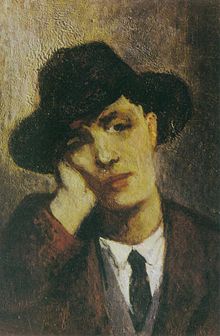 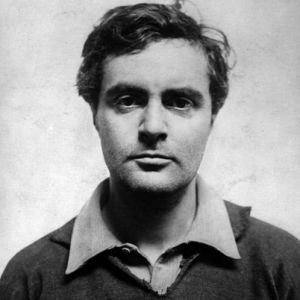 Links: Modigliani geschilderd door zijn levensgezel Jeanne Hébuterne. Rechts foto.Amadeo Modigliani werde geboren in Italië in Livorno uit Joodse ouders. Hij stierf in Parijs, 36 jaar oud, na een zeer bewogen kunstenaarsleven.Met de Italiaanse kunstgeschiedenis van originele werken overal om hem heen, zal hij al heel jong hiermee vertrouwd zijn geraakt. Hij zoekt “vormen vol schoonheid en harmonie” , zoals hij schrijft in een brief uit Rome.Hij bezoekt de kunstacademie in Florence als leerling van een landschapsschilder, maar schildert zelfs nauwelijks landschappen.Parijs is mogelijk dankzij zijn moeder. Explosie van modernismeIn 1906 gaat hij naar Parijs, waar aan het begin van de nieuwe eeuw de moderne kunst explodeert en zich alle “ismen” ontwikkelen: impressionisme, expressionisme, fauvisme, kubisme, futurisme en nog meer. 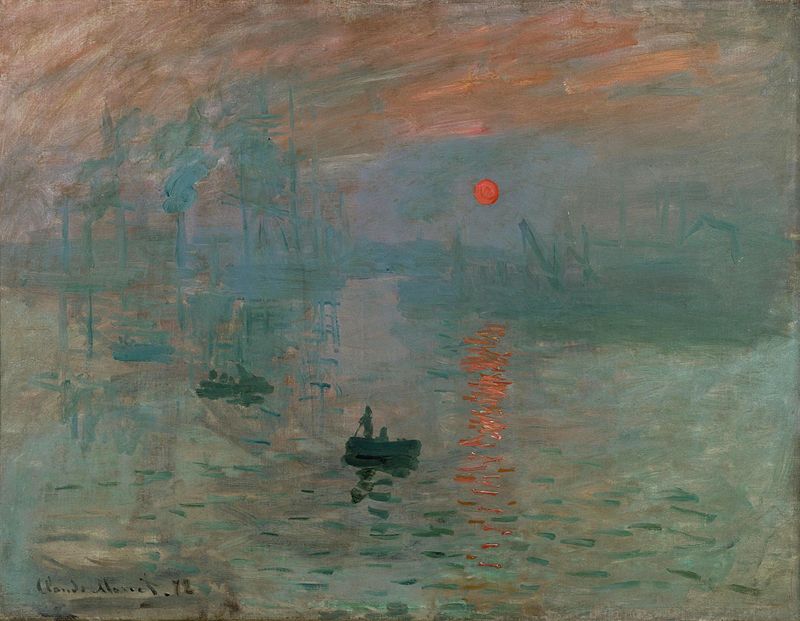 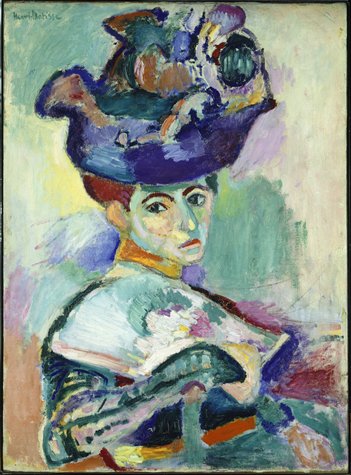 Rechts: Claude Monet “Impression Soleil levant (1874)Rechts: Matisse “Femme au Chapeau” (1905Modigliani houdt zich ver van deze “ismen” en gaat stug zijn eigen weg, zoals we zullen zien.Hij krijgt financiële ondersteuning van zijn moeder. Op en top gekleed, altijd netjes in een strak pak, ziet men Modigliani deel uit maken van het Parijse (nacht)leven.Hij is lid van École de Paris – een schilder-academie. Er zijn veel kunstenaars uit oost Europa, w.o. ook weer veel van Joodse achtergrond. Hij gaat intensief met hen om en raakt met velen bevriend.Waar hoort Modigliani bij?Elke beeldend kunstenaar heeft wel zo zijn idolen; voorgangers die hem inspireren. (Van Gogh noemt uitdrukkelijk Rembrandt; Jackson Pollock noemt Kandinsky, enz.) Maar op wie Modigliani artistiek leunt is moeilijk helder te krijgen. En dat is meteen het centrale probleem: “waar hoort hij bij?” Niet makkelijk te beantwoorden!Één schilder blijft hij zijn leven lang trouw: Paul Cézanne, die in de fase van onderstaande portretten (links) expressionistisch schildert. Enigszins verwant is Modigliani’s L’épicière uit 1918, als we kijken naar de wat grove verftoets en de in de verte starende blik, die weinig van het innerlijk van de geportretteerde verraadt. De achtergronden van beide schilderijen zijn vaag, weinig neigend naar de werkelijkheid.En Cézanne’s landschap van de berg Sainte Victoire is (links) nog één geheel en (rechts) valt het in vlakjes uiteen, waar het kubisme zijn intrede doet. 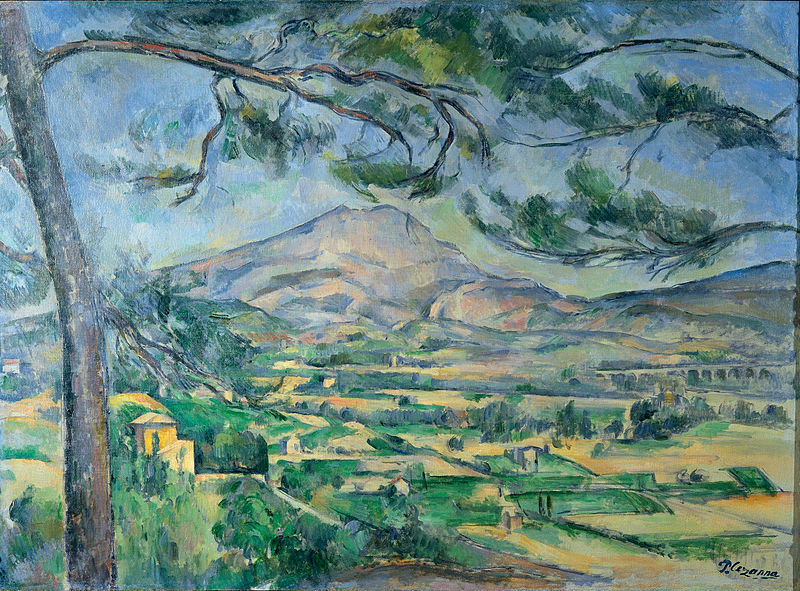 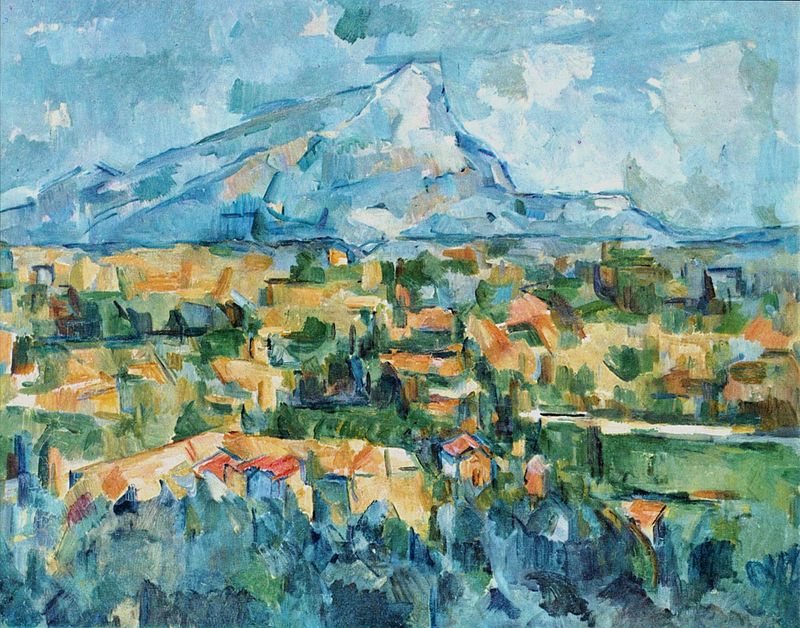 Links : de berg “Sainte Victoire” (1887) ; rechts meer kubistisch (1904)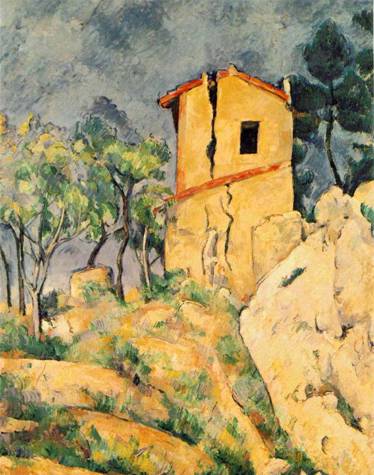 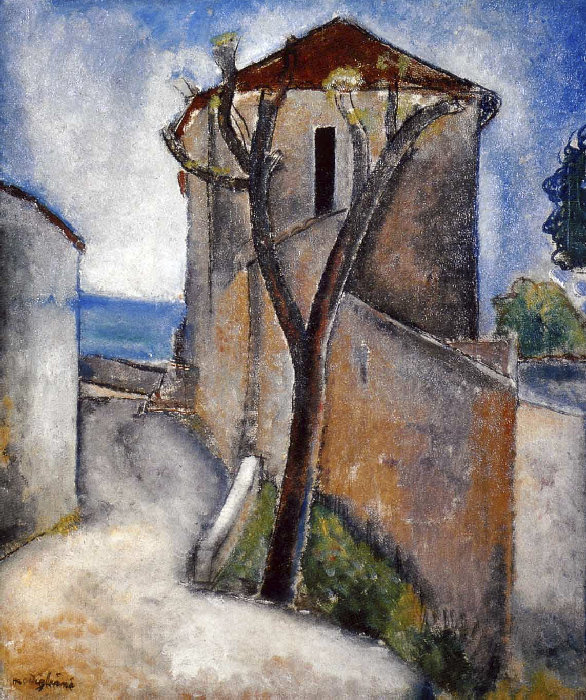 Links: Cézanne, “House with cracked walls” (1893).Rechts: Modigliani, “Tree and house” (1918)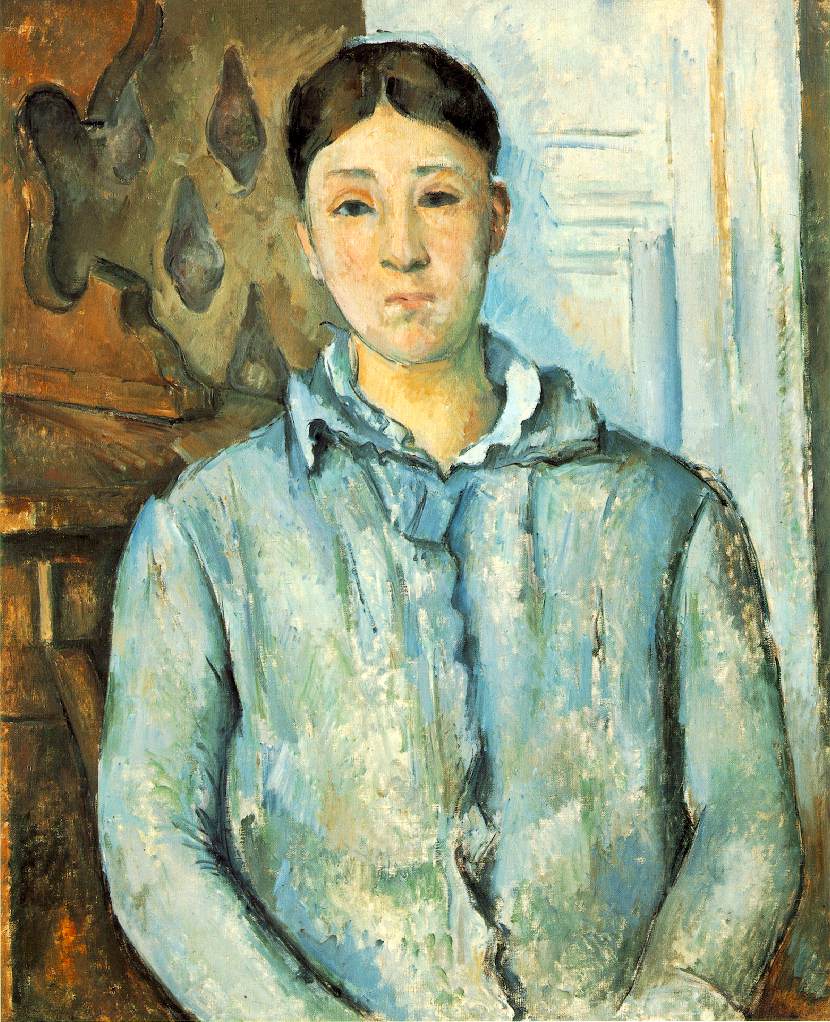 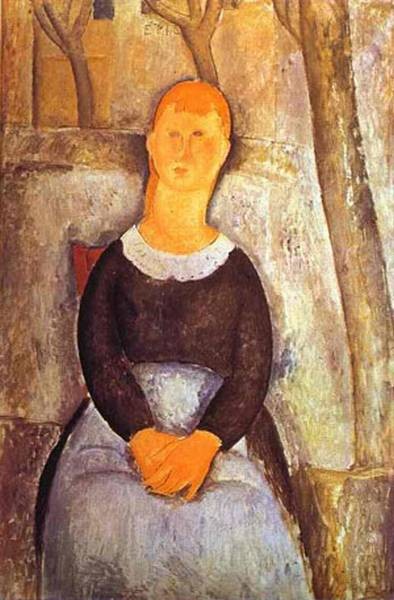 Links: Paul Cézanne’s portret van “Madame Cézanne” (1886).Rechts: Modigliani, La belle Épicière (1918 dus later in zijn leven)Als Italiaan kent hij de “klassieken” op zijn duimpje!Als Italiaan heeft Modigliani natuurlijk veel kennis van de Grieks-Romeinse kunst uit zijn geboorteland, als ook van de Renaissancekunst aldaar. Daarvan zullen we wel elementen in Modigliani’s werk kunnen herkennen. Maar Modigliani’s werk kijkt zeker niet (alleen) terug naar dat verre verleden; in tegendeel! Modigliani als beeldhouwer – “Zuilen van Tederheid”Hij wil zich in 1909 vestigen als beeldhouwer, maar om twee redenen lukt dat niet:financiële zorgen. Hij kan het materiaal niet bekostigenzijn gezondheid. Hij heeft als kind geleden onder tbc. Hij blijkt niet sterk genoeg om het eindeloze hakken in steen vol te houden. Vooral vanwege zijn zwakke longen. Ook het stof van het hakken in steen doet hem de das om.Toch is die start als beeldhouwer erg bepalend – ook voor zijn oeuvre als schilder - zodat we er zeker bij stil moeten staan. Maar opgeleid als beeldhouwer is hij niet. Hij had schilderen geleerd aan de academies in Livorno en Venetië.Een flink aantal schetsen en oefeningen op papier begeleiden zijn weg naar een aantal beeldhouwwerken – totdat hij bemerkt dat het echt niet meer gaat, in 1913 of 1914. Dat moet een zeer emotionele waarneming zijn geweest voor hem. Daarop besluit hij  - noodgedwongen – dat het zijn weg is om schilder te worden. Maar dan geeft hij het beeldhouwen ook bewust op en gaat hij volledig voor de schilderkunst. Maar….. zijn zijn eerste schilderijen niet net geschilderde beeldhouwwerken?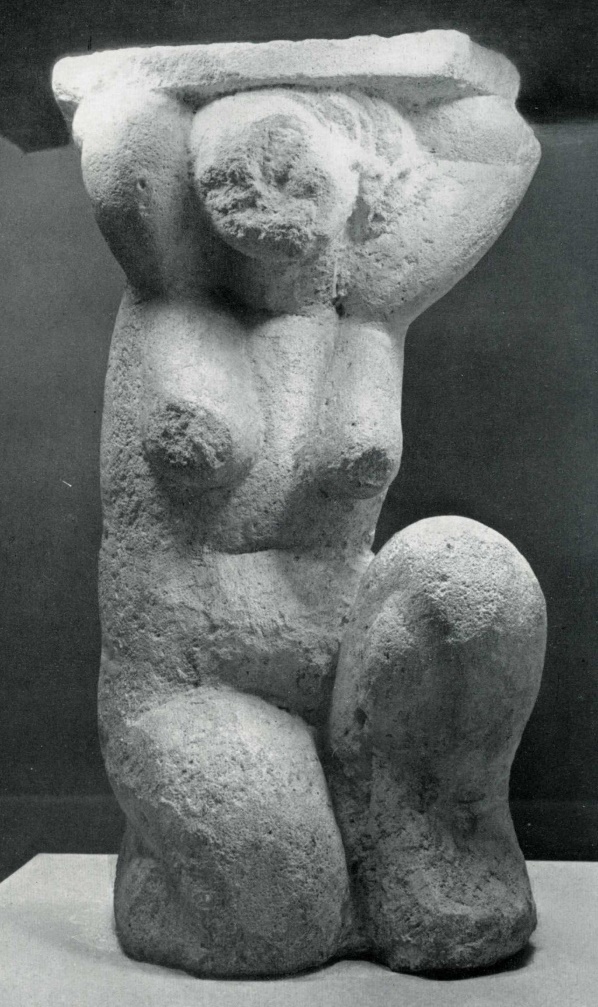 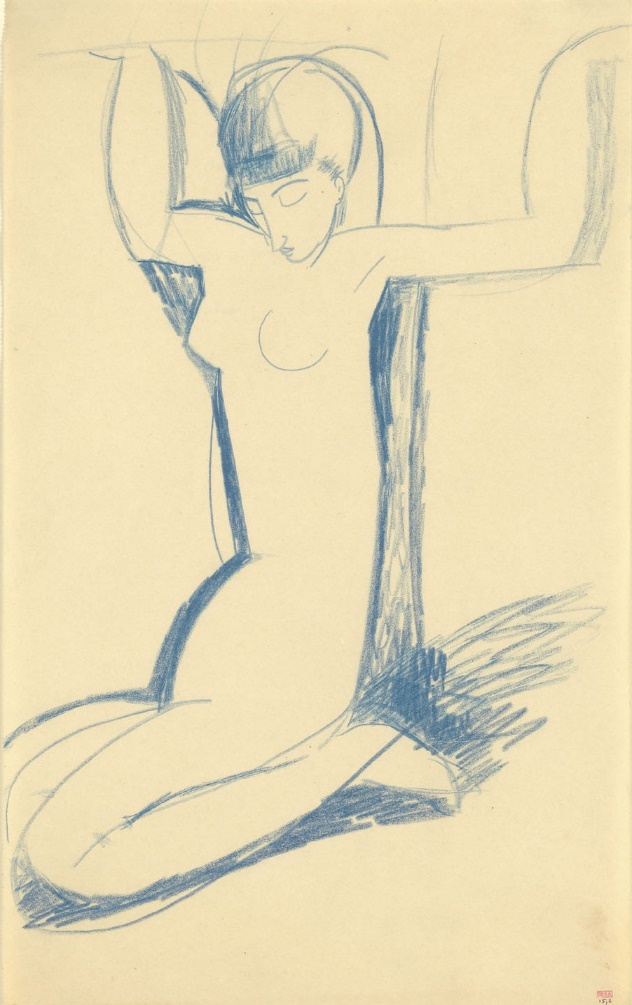 Links: “Half kneeling Caryatid” 1916 Rechts: schets van zelfde thema (Uitleg over dit thema volgt hier onder!)Schilderen alsof het beeldhouwen is!En: Wat is een Caryatid?Als Modigliani besluit schilder te worden, zien we hem aanvankelijk vrijwel alleen portretten en naakten schilderen (en ook tekenen als studies). Maar een tijd lang leunen zijn schilderijen toch wel aan tegen de beeldhouwkunst. Het is alsof hij schildert op een beeldhouwkundige wijze. Dit is goed te zien aan zijn “Caryatid” uit 1912. Maar eerst: wat is een “Caryatid”? Karyatiden waren Griekse vrouwen. En dit is – volgens de Romeinse architect Vitruvius (85-20 v.C) – hun mythologisch verhaal:In de oorlog van de Grieken tegen de Perzen steunden de bewoners van Karyae - de Karyanen genaamd - de Perzen; dus de vijand. Toen de Grieken uiteindelijk de oorlog tegen de Perzen gewonnen hadden, werden de Karyanen daarvoor gestraft. De Karyaanse mannen werden gedood en de vrouwen werden tot slaaf gemaakt. De vrouwen moesten voor straf een “eeuwige last” dragen. Vandaar dat dragende gebaar van de beelden van Karyatiden.De Atheense tempel, genaamd het Erechteion toont ons deze Kariatiden als zuil. Dus vrouwenbeelden als dragende zuil. En het is dit thema, waarmee Modigliani ongetwijfeld vanuit zijn klassieke kennis vertrouwd geweest zal zijn.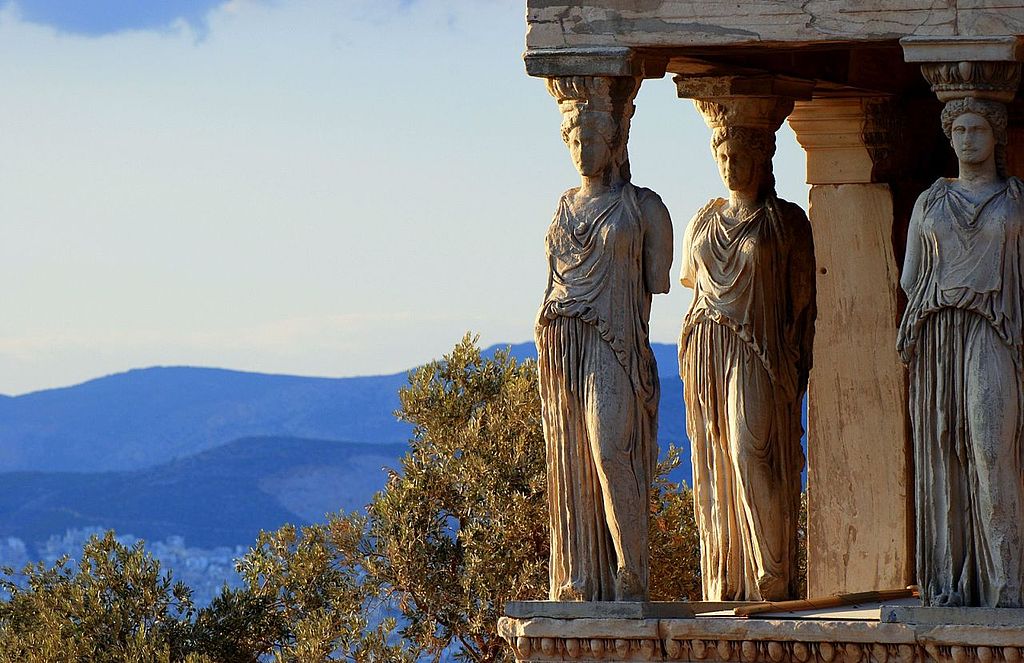 De Kariatiden van het Erechteion in AtheneEr wordt dus van Modigliani gezegd, dat zijn werk als schilder – in elk geval in het begin – nog sterk aan leunt tegen de beeldhouwkunst en dan met name vanwege het thema van de Kariatiden. Vooral ook omdat zijn hoofdthema - het menselijk individu - los staat van elke verdere context. Dit is goed te zien aan zijn “Caryatid” uit 1911/1912. 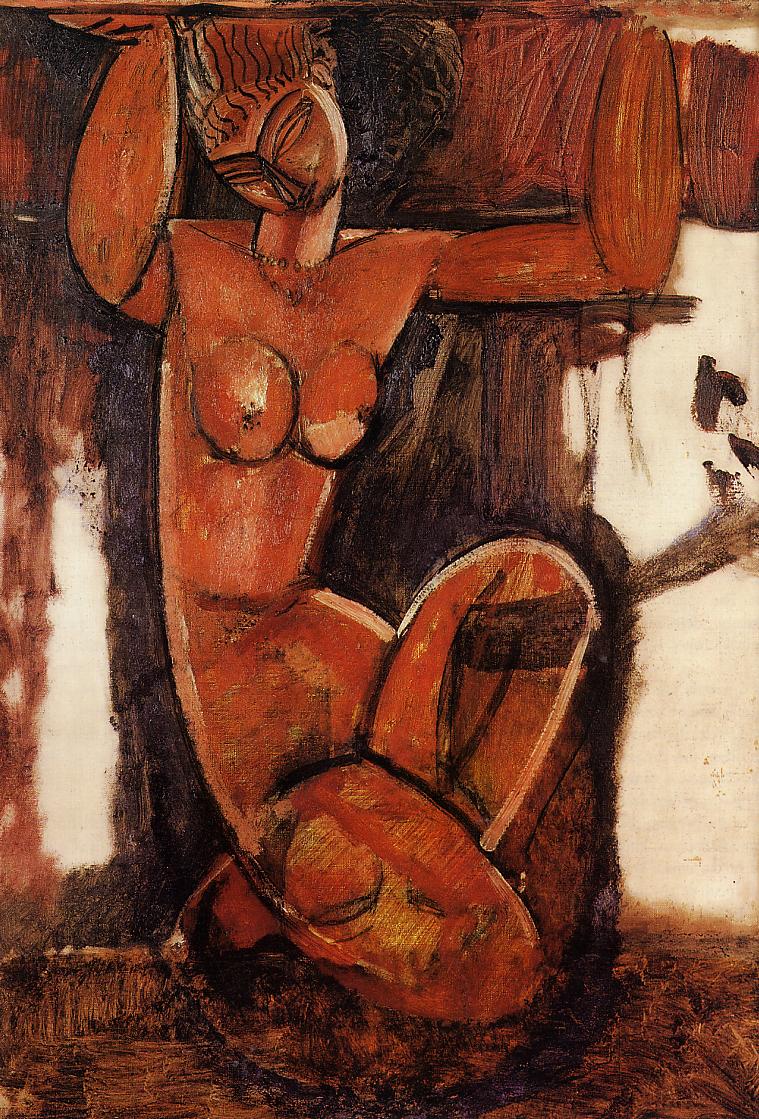 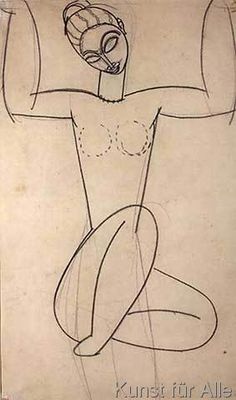 “Caryatid”, (1911-1912) links geschilderd; rechts tekenstudieJe zou kunnen zeggen, dat hij hier eigenlijk een beeld heeft geschilderd.Het is niet op te vatten als een “naakt” van een vrouw, zoals later. Het gaat niet om het vrouwelijk lichaam. En zeker niet om een vrouwenlichaam dat iets draagt. Ook al zijn de armen geheven alsof iets gedragen wordt. Hier spreken ritmische vormen, volumes. En je ziet een tendens tot abstraheren. (Abstraheren – abstract maken - is de buitenste schillen afpellen en zaken weglaten. Maar weglaten met als doel om tot de kern te komen, van waar het om gaat).Losse onderdelen, nog niet een geheel, geen “flow”Modigliani laat solide vormen zien, maar dat gaat ten koste van de natuurlijke “flow” van het menselijk lichaam. De “Caryatid” lijkt opgebouwd uit losse onderdelen, die nog niet een geheel vormen. Waar kennen we dat ook al weer van uit de Griekse Oudheid? Hier sluit Modigliani aan bij de Grieks-archaïsche beelden, zoals op de volgende afbeeldingen is te zien.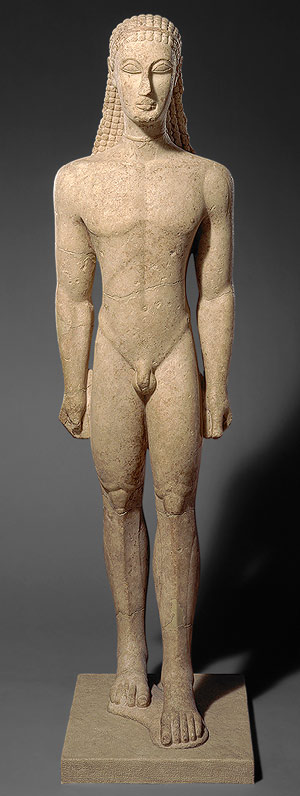 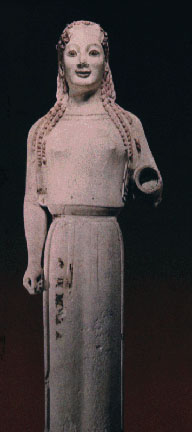 Grieks archaïsche beelden 800-600 v. C.Ook hier lijken de lichaamsdelen los aan elkaar te zitten. Er is nog geen sprake van één geheel. Ze staan in een “bevroren pas”. Heel anders, dan we gewend zijn van de Grieks klassieke beelden, zoals hier onder.Hoe verliep de ontwikkeling van de kunst in de klassieke oudheid ook weer?De Grieks-archaïsche beeldhouwkunst is op weg van losse delen naar één geheel en van goddelijk naar menselijk. Dat is de weg van gestileerd naar realistisch.We zien een toename van:ruimtelijkheidstoffelijkheidindividualiteitjuiste verhoudingenDit ideaal wordt pas ècht bereikt na de Grieks-Klassieke periode (600-500 v.C.) namelijk tijdens het hellenisme. (zie de betreffende les). De Romeinen ontwikkelen dit verder!De beelden uit de Grieks-Klassieke periode (600-500 v.C.) laten zien dat de delen van het menselijk lichaam tot één harmonisch geheel zijn versmolten. De “flow” is er nu wel, maar het zijn beelden van goden of helden met nog onpersoonlijke gelaatstrekken. Dus nog weinig menselijk. Dat menselijke komt met het Hellenisme, ca. 300 v. C.De “bevroren pas” heeft plaats gemaakt voor de “contra-posto” houding! (Met standbeen en speelbeen).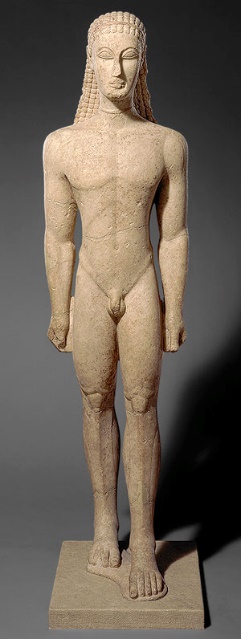 Grieks-archaïsch tot ca. 600 v.C.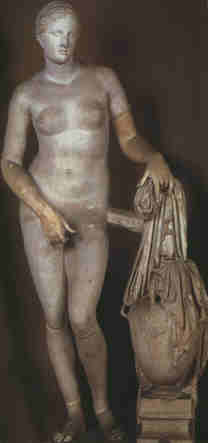 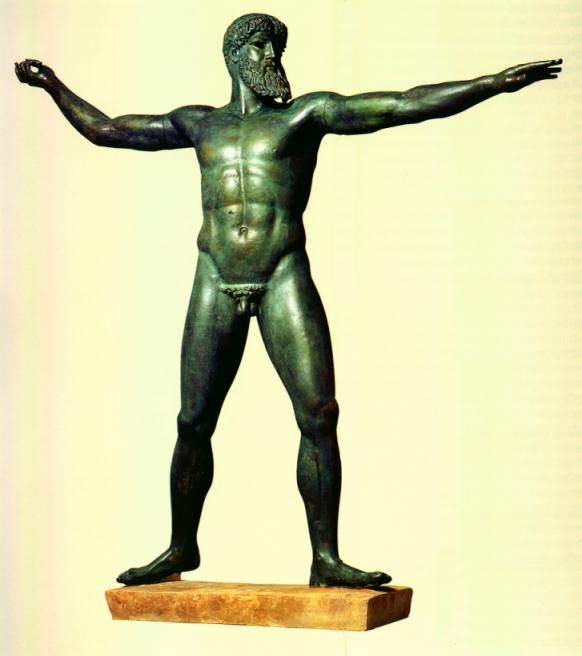 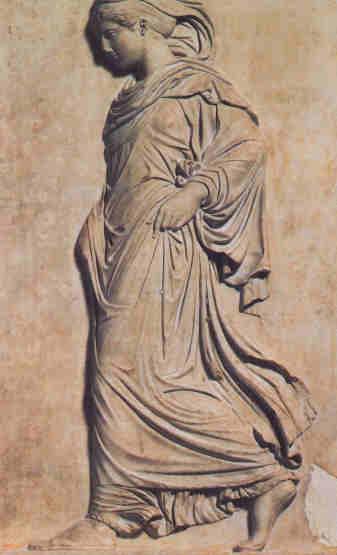 Grieks-klassiek ca. 600-500 v.C.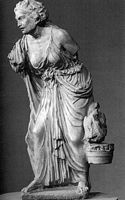 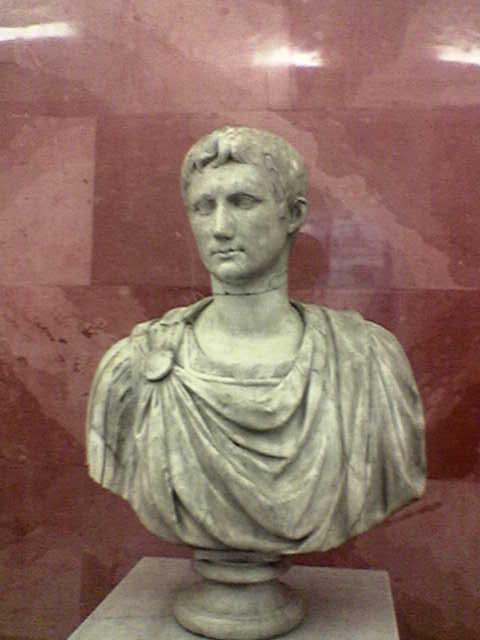 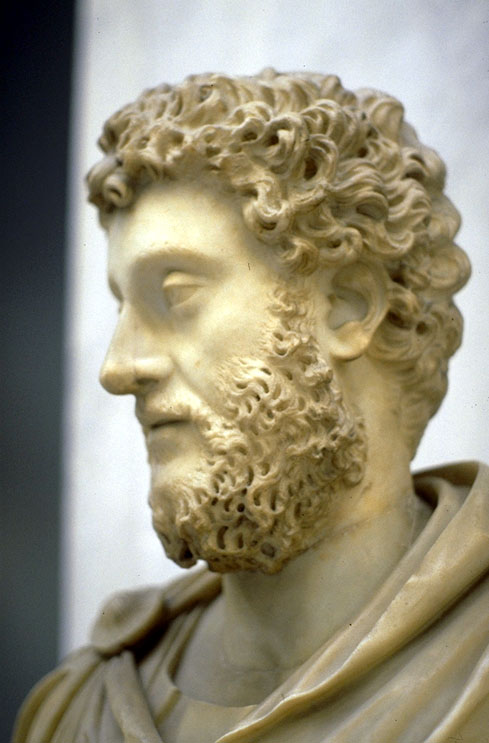 Links: Grieks-Hellenistisch (ca. 300 v.C.) Rechts: Romeins, ca. 100 n. C.De ontwikkeling van de kunstgeschiedenis toont vier gebieden die steeds aan belang en intensiteit winnen en sterker worden door de eeuwen heen:1) RuimtelijkheidBelang van “voor” en “achter” neemt toe2) StoffelijkheidHet “materiaal” (kleding/stof, steen, hout, metaal) wordt steeds echter3) Individualiteit De uitgebeelde/afgebeelde personen (of landschappen, of voorwerpen) krijgen steeds meer individuele trekken 4) Juiste verhoudingenDe verhoudingen gaan steeds beter te kloppen in de loop van de ontwikkelingKijken we naar de drieslag Middeleeuwen, Renaissance, Barok/17e eeuw, dan zien we iets vergelijkbaars.In Rembrandt’s 17e eeuw is t.a.v. ruimtelijkheid, stoffelijkheid, individualiteit en juiste verhoudingen het maximum haalbare bereikt. Rembrandt’s “Nicolaas Ruts” laat dat duidelijk zien. Nóg realistischer kan haast niet. Of het zou gefotografeerd moeten zijn. Dan duurt het ook niet zo heel lang meer, tot de fotografie zijn intrede doet. (De Camera Obscura was er al!) 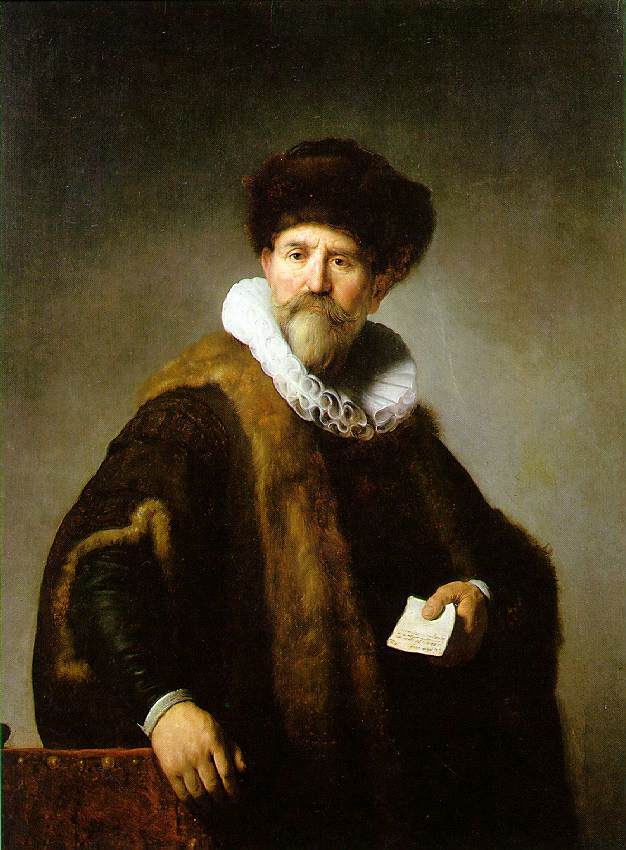 Rembrandt: “Nicolaas Ruts”  (1631 ; Rembrandt is 25 jaar!)Eind 19e eeuw: kunstenaars van Parijs kunnen op de oude weg niet verder. Iets nieuws is nodig!Men gaat de omgekeerde weg! Realisme los laten!Terug naar oude vormen, maar op een nieuwe manier. In het begin van de 20ste eeuw is Modigliani (en vele anderen, zoals Picasso met hem) dus op weg om het omgekeerde te doen: het realisme moet losgelaten worden (want fotografie kan dat véél beter) en de beeldende kunsten bevrijden zich daar van, door archaïsche elementen opnieuw te gebruiken, maar op een vernieuwende wijze.Deels kijkt men naar Afrika (of nog veel verder weg) waar volken in totale harmonie met de natuur leven. (= reactie op de techniek van het machine tijdperk). Afrikaanse maskers en Japanse houtsneden zijn “in” als voorbeeld. (Een “rage” is een beter woord!)De wereld valt uitéén in stukjesHet uiteenvallen in losse elementen – het niet meer één geheel zijn - was ten tijde van Modigliani’s werk aan de “Caryatid” in de schilderkunst een nieuw element, waarmee geëxperimenteerd werd. Dat was vooral in het kubisme goed te zien. (Zie Picasso’s “Ambroise Vollard” uit 1915. Vollard was een kunsthandelaar en baanbreker voor de moderne kunst). 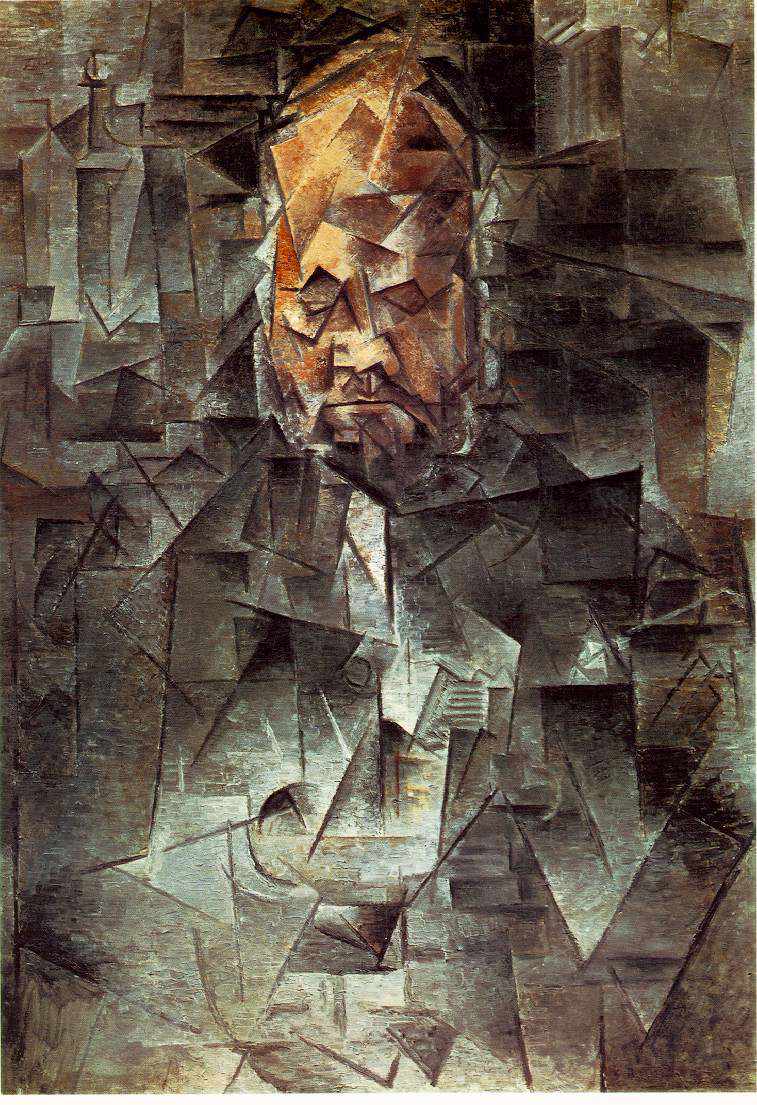 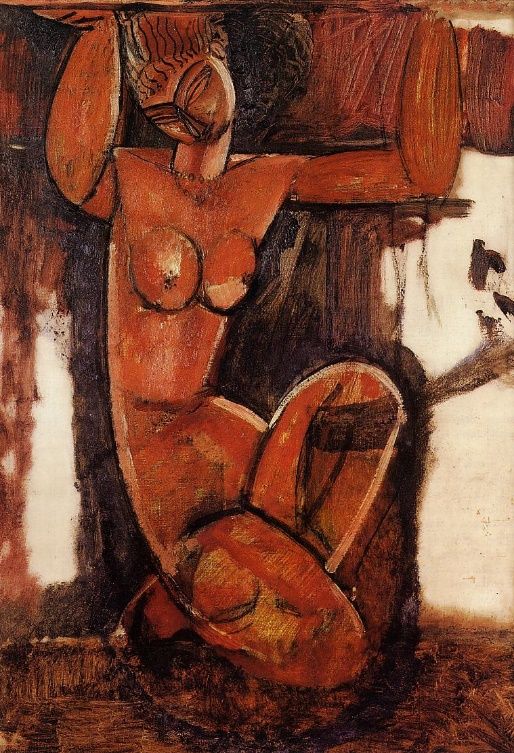 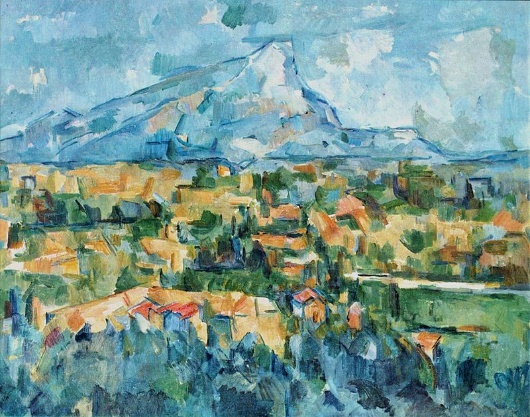 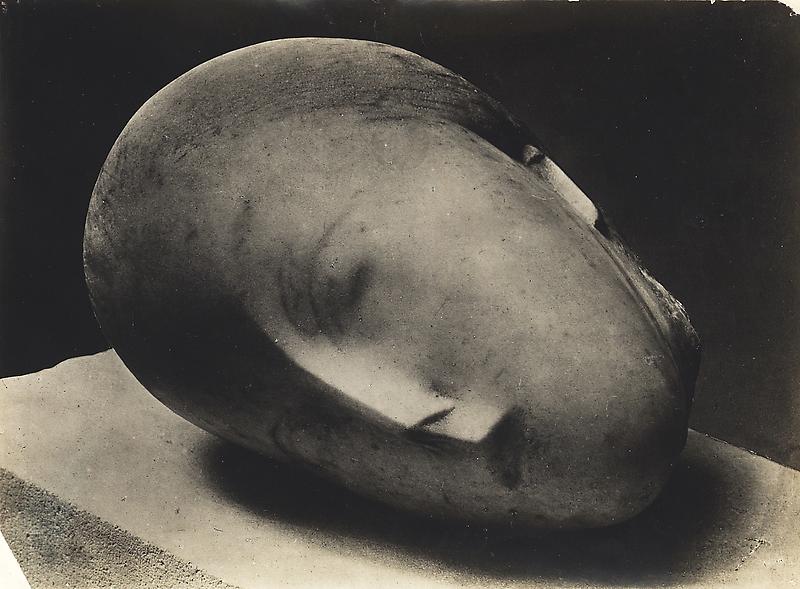 Links: Picasso schildert “Ambroise Vollard” in 1910. Het beeld valt uiteen in kleine stukjes: kubisme! Zijn inspiratie o.a. Cézanne’s landschap Monte Sainte Victoire (1904)Rechts: Modiglian’s “Caryatid”uit 1911. Het beeld lijkt te bestaan uit losse delen, maar valt niet uiteen in kleine kubusjes. Zijn inspiratie: Brancusi’s “Sleeping Muse”Modigliani gaat bewust niet de weg van het uit elkaar vallen tot kleine kubusjesHet bijzondere is, dat Modigliani deze weg van uitproberen en experimenten consequent NIET gaat! Hij blijft trouw aan de eenvoud, trouw aan het beeld van de “hele mens”, ook al vormen de delen daarvan niet meer één geheel. Maar aan het uit elkaar laten vallen, het versnipperen, zoals bij het kubisme, heeft hij dus nooit mee gedaan!Geleidelijk aan komen Picasso en veel andere modernisten (zoals Juan Gris, Braque e.a.), bewust geheel los van de “Grieks-klassieke elementen” zoals:streven naar ruimtelijkheid (voorgrond / achtergrond verdwijnt)stoffelijkheid wordt niet meer nagestreefdindividualiteit verschuift is steeds minder een issueevenwichtige proporties en verhoudingen verdwijnenModigliani blijft juist wel trouw aan deze principes van de klassieken, maar vormt ze om! En het is waar, dat in Modigliani’s tijd er om die reden op hem neer gekeken werd. Hij deed niet mee met de trend van de modernisten en zeker niet met de kubisten!Op wie richt Modigliani zich dan wel? Op de Roemeense beeldhouwer Constantin BrancusiIn Parijs leert Modigliani de acht jaar oudere Roemeense beeldhouwer Constantin Brancusi kennen. Ze raken bevriend. De invloed van Brancusi’s “Sleeping muse” uit 1909 op Modigliani’s “Caryatid” is onmiskenbaar!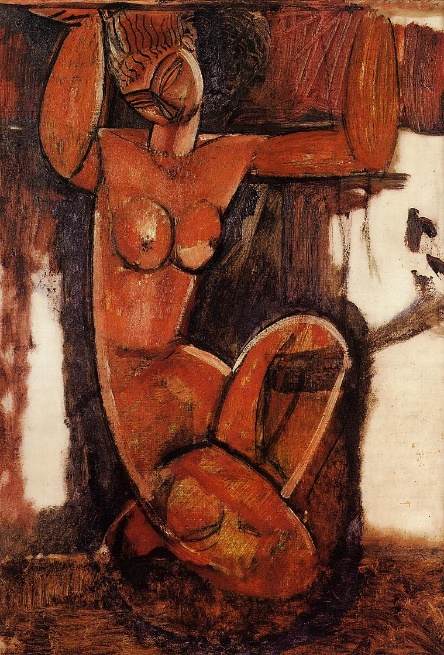 Modigliani's “Caryatid” (1913) naast Brancusi’s “Sleeping Muse” (1910)Eind 19e eeuw: Geportretteerde en de schilder versmelten steeds meer.Eind 19e eeuw ga je steeds minder herkennen van het wezen van de geportretteerde en steeds meer van het wezen van de schilder. En zie daar het expressionisme! De geportretteerde en de schilder versmelten steeds meer.Bij de “Femme au Chapeau” van Matisse kun je redeneren: zal die vrouw zulke groene strepen in haar gezicht hebben gehad? Was haar hoed echt zó groot? De hoed op zich wordt haast een abstract schilderij!Maar deze vragen zou je eigenlijk misschien niet moeten stellen. Wel de vraag: wat gaat er in (de ziel van) Matisse om, om deze vrouw zó te schilderen? Wat is de stemming van de schilder?Daarom kunnen we wel zeggen: bij het expressionisme zien we een versmelten van geportretteerde en de schilder.Bij het portret dat Modigliani maakt van Picasso is weer heel moeilijk vast te stellen bij welke schilderstroming Modigliani zich aansluit. Het is niet echt expressionistisch en zeker niet fauvistisch. Het is typisch Modigliani’s eigen weg, die hij hier gaat. En dat maakt hem zo uniek!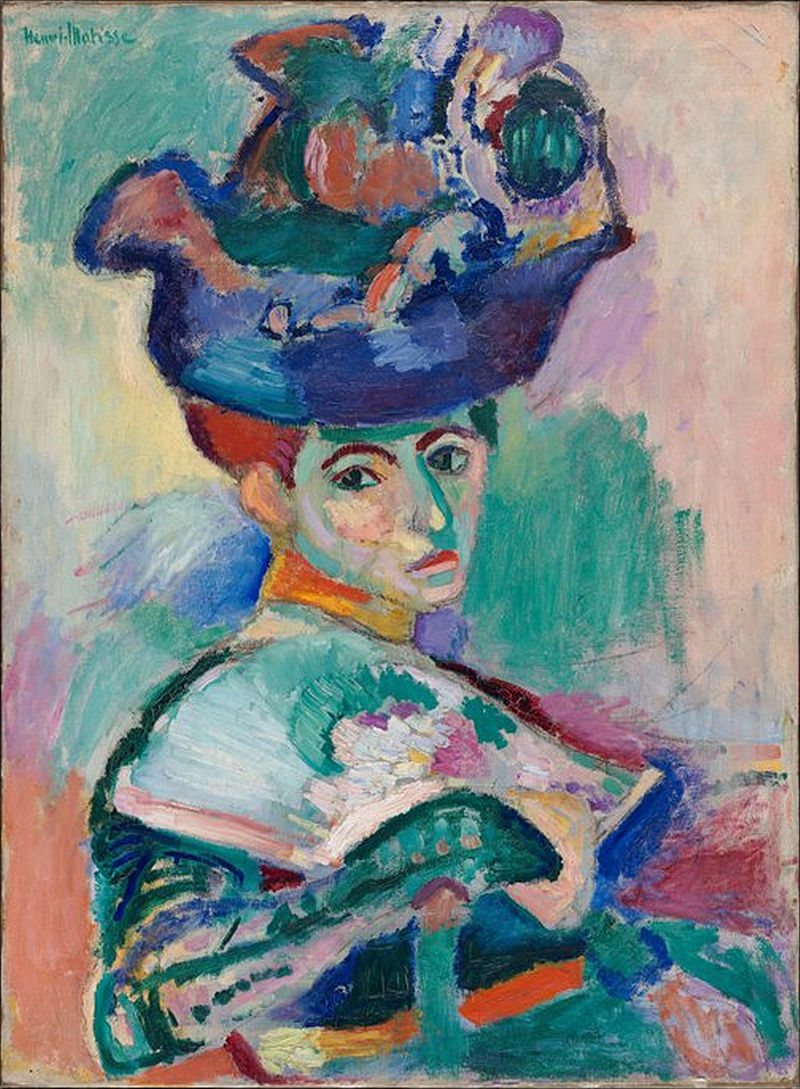 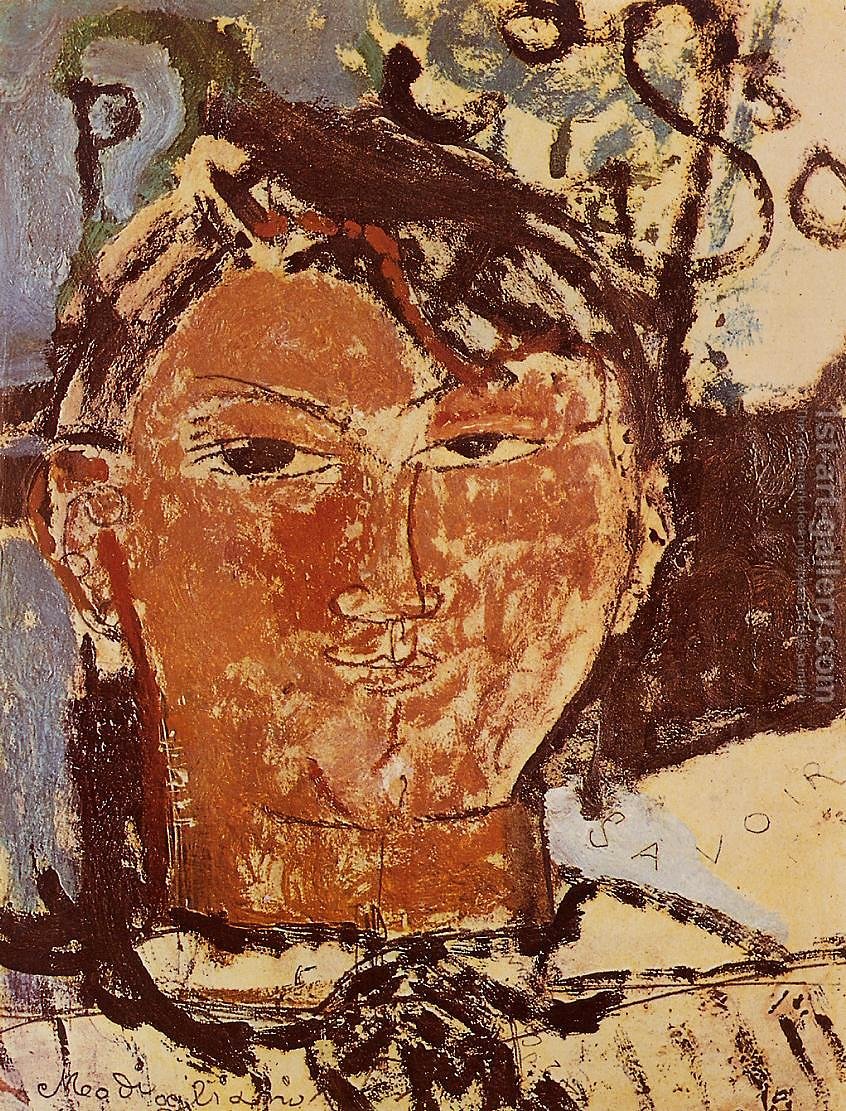 Links: Matisse, Femme au chapeau (1905) Rechts: Modigliani schildert Picasso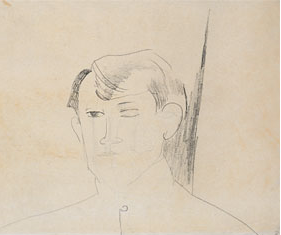 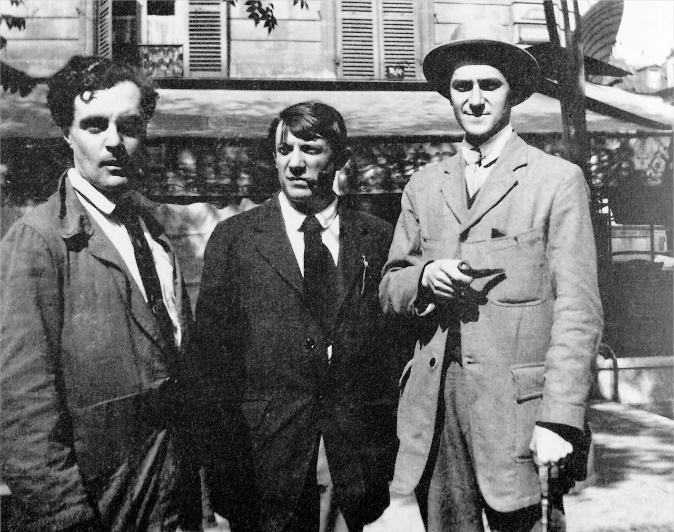 Links: Pablo Picasso door Modigliani getekend (1914) Rechts Modigliani, Picasso en André Salmon (schrijver, dichter en kunstcriticus) in 1916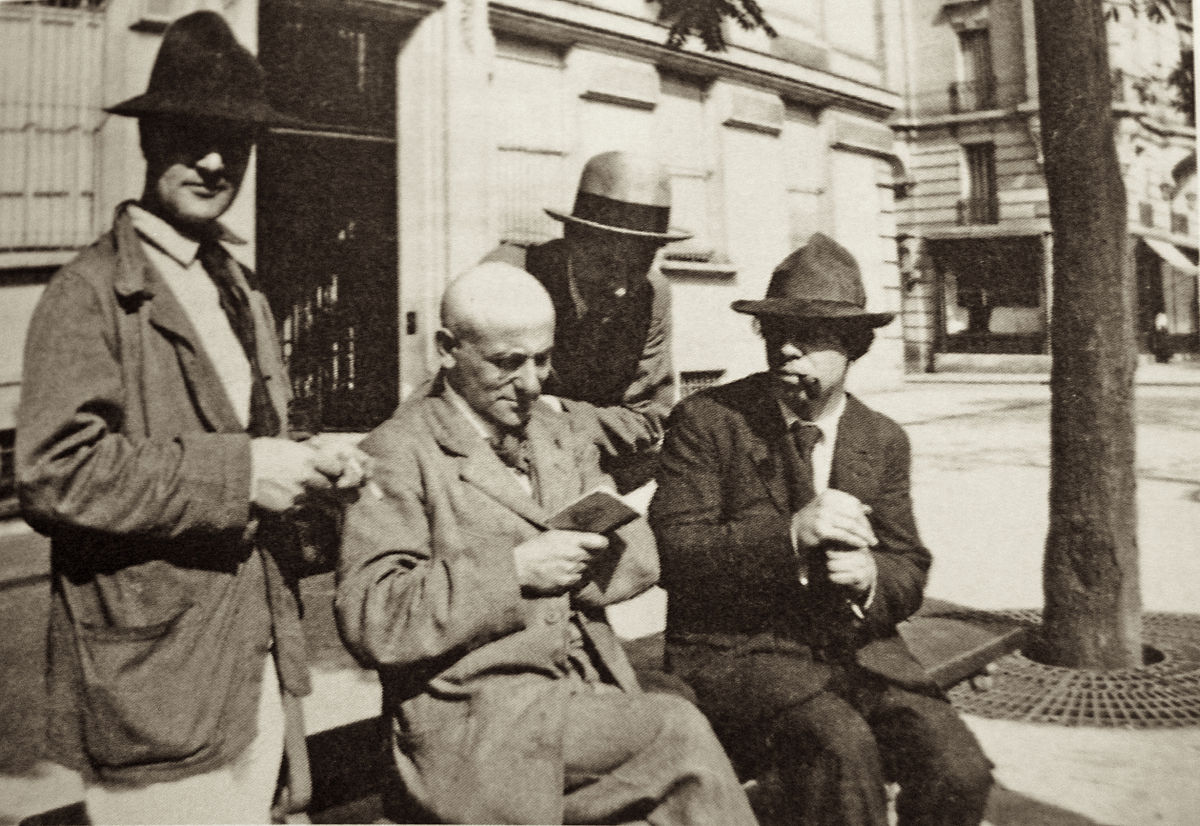 Modigliani, Max Jacob, André Salmon, Ortiz de Zarate, Montparnasse 1916In cafés schetst hij portretten van schilders, dichters, schrijvers, kunstverzamelaars en kunsthandelaren, véél vrouwen en uiteindelijk ook gewone mensen.Op zoek naar nieuwe vormen, zonder het oude los te latenMaar net als bij de “Caryatid” studies gaat het niet om een zo goed mogelijk lijkend realistisch portret, maar om het zoeken naar nieuwe uitdrukkingsvormen. Zeker, de portretten lijken wel; je herkent de personages. Maar die zijn ondergeschikt aan een nieuwe vormentaal. Goed te zien aan het portret van Max Jacob (1876-1944) ook van joodse afkomst en bevriend met Modigliani).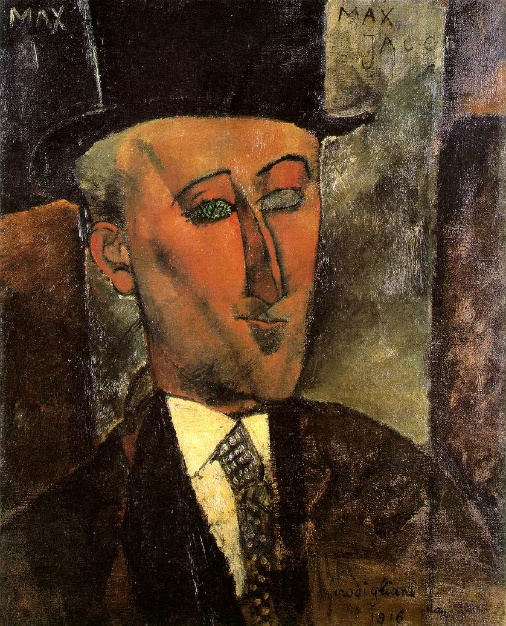 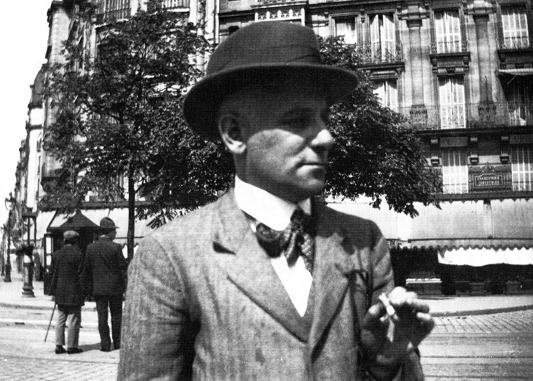 Links: zijn vriend en schrijver/schilder  Max Jacob geschilderd; rechts foto.Het sculpturale element in het geschilderde portret is ook weer opvallend, vooral in de neus. Een geschilderd beeldhouwwerk?Is Modigliani beïnvloed door Afrikaanse maskers? De studie daarvan was onder kunstenaars zeer populair in het begin van de vorige eeuw!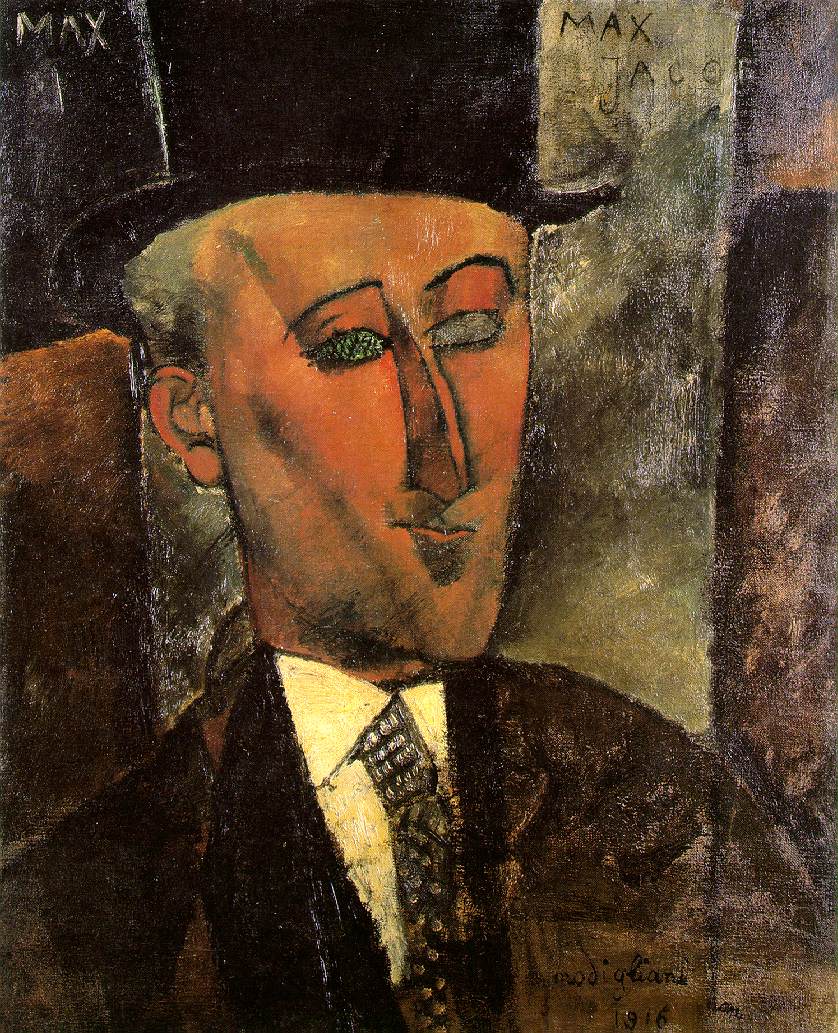 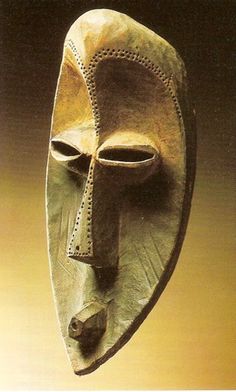 Links: Modigliani schildert zijn vriend Max Jacob.Rechts: Mahongwe masker uit Congo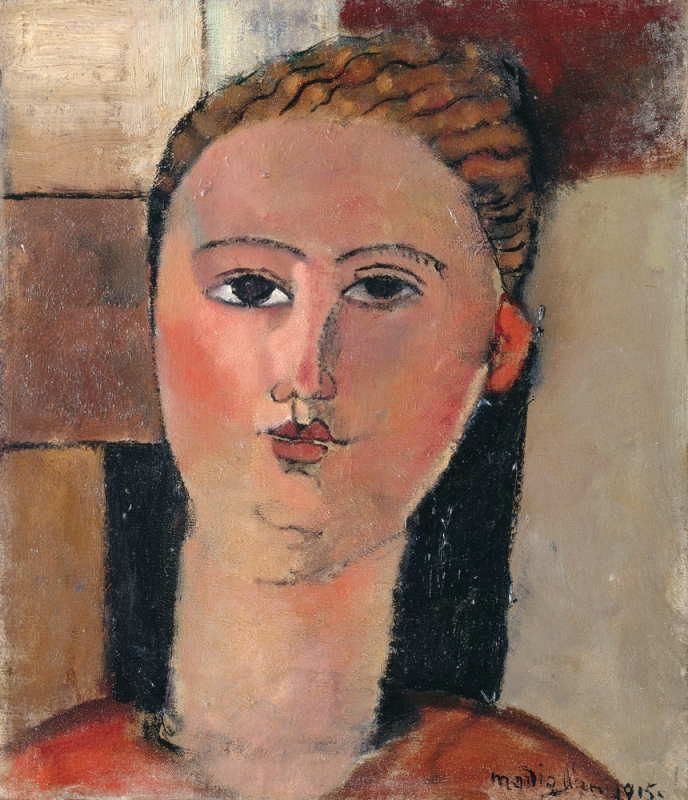 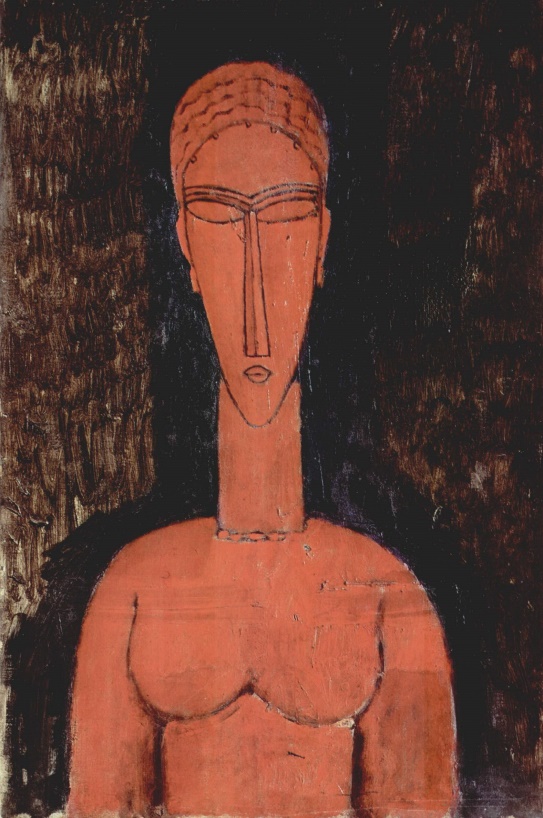 Links: Ook “Red haired girl”uit 1915 lijkt een geschilderd beeld.  Dit wordt nog versterkt door de streng geometrische vormen op de achtergrond. Het schilderij neigt enigszins  naar het kubisme, maar wil niet de stap zetten die een Picasso heeft gezet.Rechts: Modigliani “Het Rode Borstbeeld” (1913) Haast een geschilderd totembeeld. Traditioneel, maar toch “schokkend”Modigliani schildert naakten, redelijk traditioneel en toch schokken die het publiek in die dagen. Hoe kan dat, terwijl hij zo dicht aansluit bij de klassieken en de Renaissance? Hoe zat dat ook weer met de naakten in de Renaissance? Kijk maar even terug bij de betreffende les. Maar het gaat er om, dat naakt schilderen in de Renaissance was toegestaan, als de vrouw een godin voorstelde: Venus, Aphrodite, Hera, enz. Het ging immers om het bestuderen van de schoonheid van het menselijk lichaam. Er werden geen modellen nageschilderd. Dat was bij Modigliani natuurlijk wel het geval.Positie tussen klassiek en modernismeHij positioneert zichzelf tussen klassieke traditie en modernisme in.Zijn naakten roepen associaties op met de klassieke Griekse beelden, maar natuurlijk ook met die van de Renaissance-naakten, die weer op de Oude Grieken waren gebaseerd; maar ze zijn anders. Waar ligt dat aan?Geen mythologische achtergrond verhaalGeen landschap als achtergrond in de verte; geen verbinding met de natuurGeen draperieën, stoffen, behang op de achtergrondLichaamshouding licht erotischEr is meer lichamelijkheid zichtbaar, minder sereniteit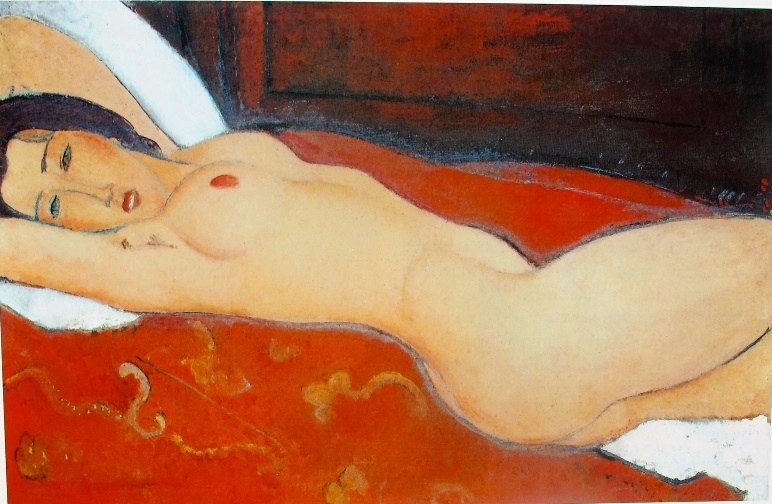 Modigliani, Nude, 1917 nauwelijks perspectief. Geen Clair-Obscur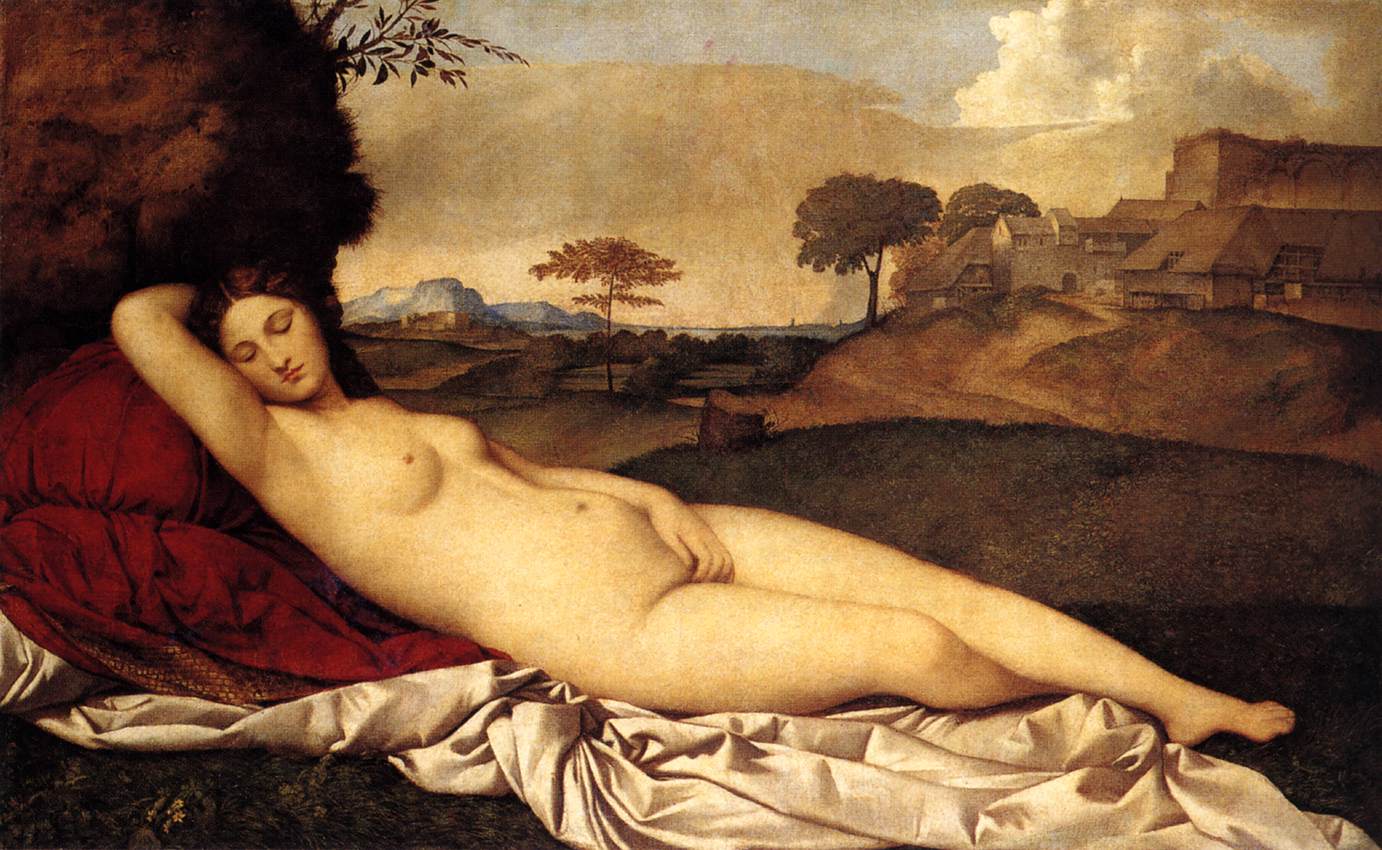 Giorgione,  “Sleeping Venus”, 1508 met berekend perspectief en atmosferisch perspectief.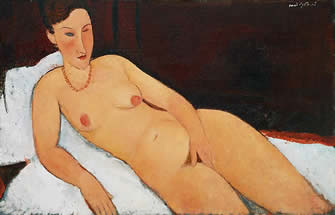 Modigliani, Naakt met collier (1917)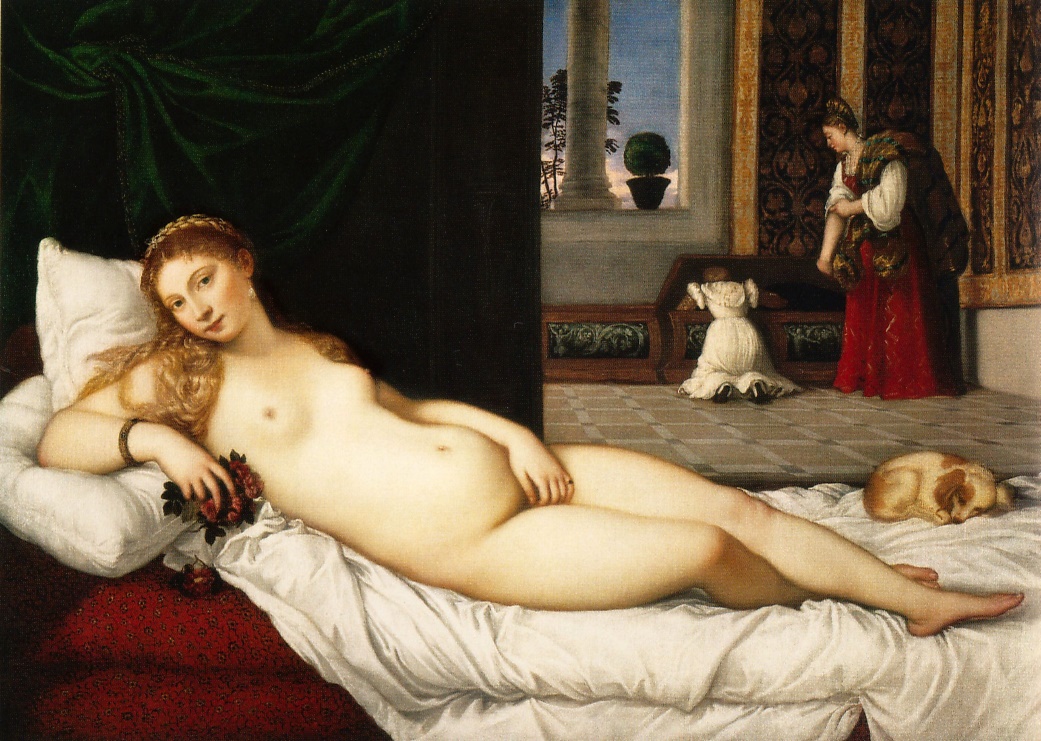 Titiaan, Venus van Urbino (1538)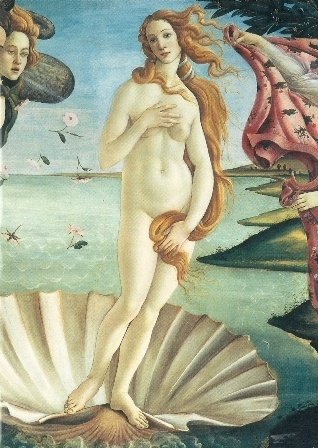 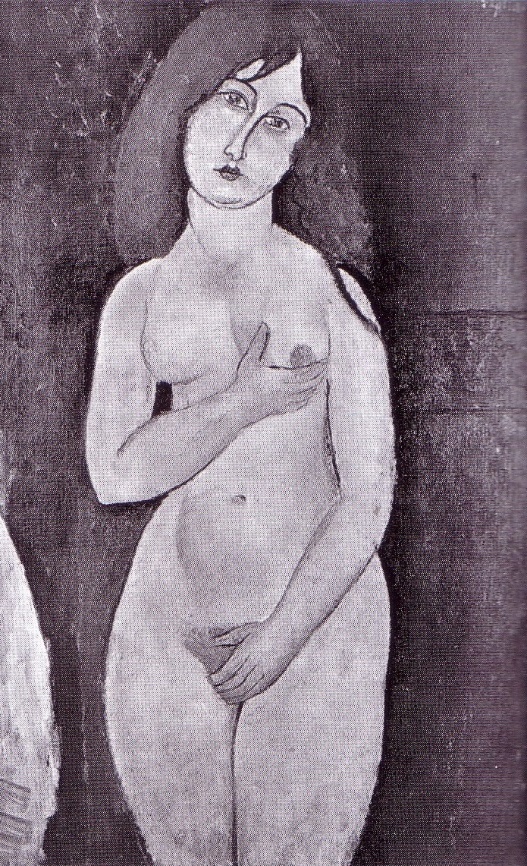 Links: Botticelli’s Geboorte van Venus (1482)Rechts: Modigliani “Staand vrouwelijk naakt” (1917)Waar is de ziel, de emotie,  van het naakte model?Al het boven genoemde weglatend, gaat het alleen om het lichaam als zodanig. En de persoon die afgebeeld wordt dan? Modigliani laat in bijna geen enkel portret je in haar ziel kijken. De ogen zijn vaak dicht, of zonder pupil. De mond vrij uitdrukkingloos. Tevergeefs zoek je naar het individu er achter. Steeds word je teruggeworpen op alleen dat lichaam.Zo houdt hij afstand tot het innerlijk wezen van zijn modellen. Die krijg je niet te zien. Maar hij zoomt in op de lichamelijkheid van zijn modellen. Alsof hij door een vergrootglas naar het lichaam wil kijken en daarop focussen.Preuts zijn de modellen niet. Maar schildert geen eigen vriendinnenAls Modigliani zijn eigen vriendinnen afbeeldt, zijn ze nooit naakt! Wat pleit voor het respect dat hij voor hen koesterde. Niemand hoefde te zien hoe zijn vele vriendinnen er naakt uitzagen.De afgebeelde modellen zijn noch preuts, noch vulgair. Ze komen op je af; raken los van de omgeving. Geven de indruk van een “cut-out”, alsof ze ergens uit geknipt zijn; op het bed gelegd zoals je een voorwerp op een bed of tafel zou leggen.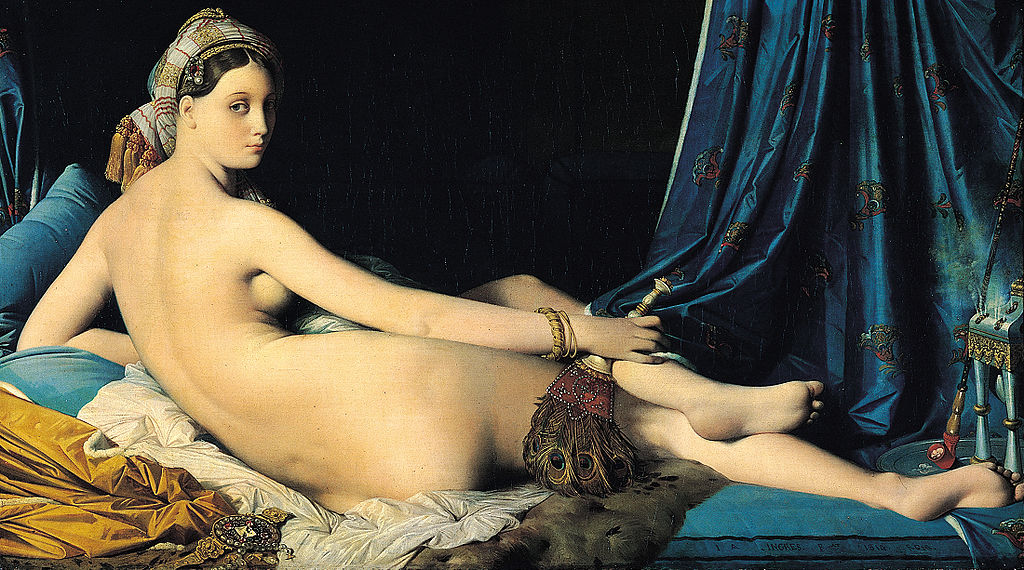 Ingres, “Grande Odalisque” 1814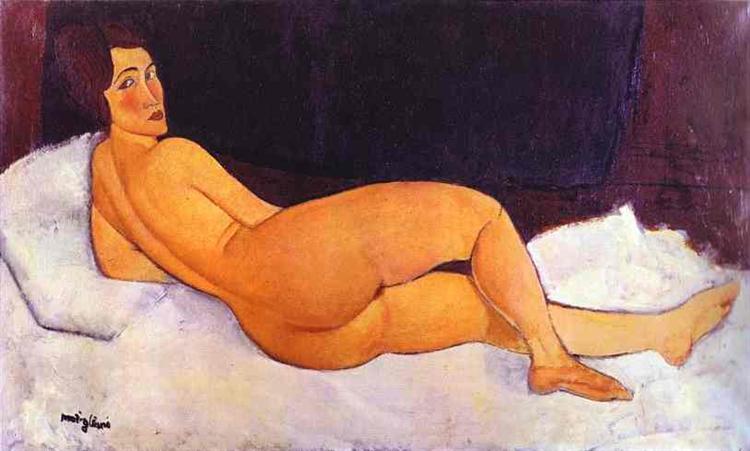 Nude , 1917 Ook hier weinig individualiteit te zien van het model. Weinig uitgesproken. Wel enige kwetsbaarheid; dat heeft de Odalisque van Ingres zeker niet!In plaats van het lichaam te vernietigen (Picasso, Braque) werkt Modigliani naar een kunstzinnig ideaal van tijdloze harmonie en schoonheid.Het grote schandaal tijdens de tentoonstelling 1918Op 3 december 1917 vindt een solotentoonstelling plaats in de galerie van Berthe Weil. Zo’n dertig tal tekeningen en schilderijen van Modigliani zijn ten toon gesteld; ook in de étalages van de galerie. Helaas is aan de overkant een politiebureau. De Commissaris is diep geschokt en vraagt Berthe Weil “de vunzigheid daar weg te halen.” Zij vraagt wat er zo erg is aan deze naakten. Naakten schilderen is toch van alle tijden? “Ze hebben schaamhaar”, antwoordt de commissaris. Hij dreigt met inbeslagname.Maar als we kijken naar de renaissance naakten, blijven aspecten als schaamhaar altijd verhuld. Het zijn immers godinnen. Bij Modigliani komt de werkelijkheid ongenadig om de hoek kijken. Enerzijds stileren de schilderijen de naakte lichamen van contemplatieve jonge vrouwen tot iets goddelijks. Anderzijds wordt de weergave aards, aantrekkelijk, wat Modigliani als Bohémien en charmeur versterkt.De latere portretten Modigliani als naakt- en portretschilderDe portretten van Modigliani hebben als kenmerken:nadruk op (gebogen) lijnendaardoor ingesloten vlakkenelegante verlengingen (bijv. de hals)amandelvorm van (asymmetrische) ogenPortretschilder is Modigliani ten voeten uit. Maar ook hier gaat hij zich niet te buiten aan experimenteren met de “ismen”. Hij gaat ook hier zijn eigen weg. Bij “Meisje met vlechten” zoekt Modigliani naar nieuwe vormen. Het maskerachtige blijft behouden. De “maniëristische” lange nek doet zijn intrede als Modigliani’s handelsmerk.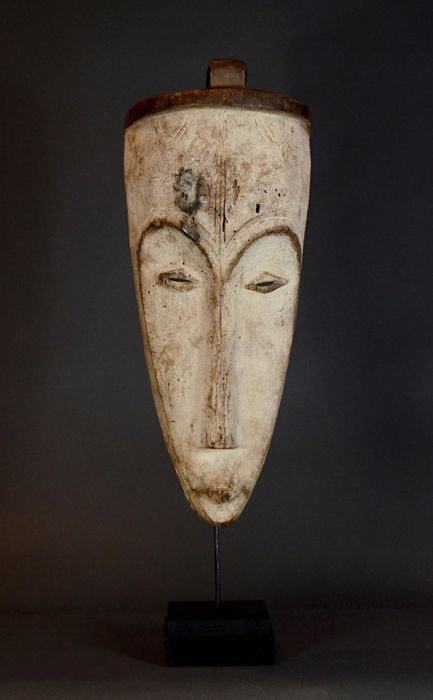 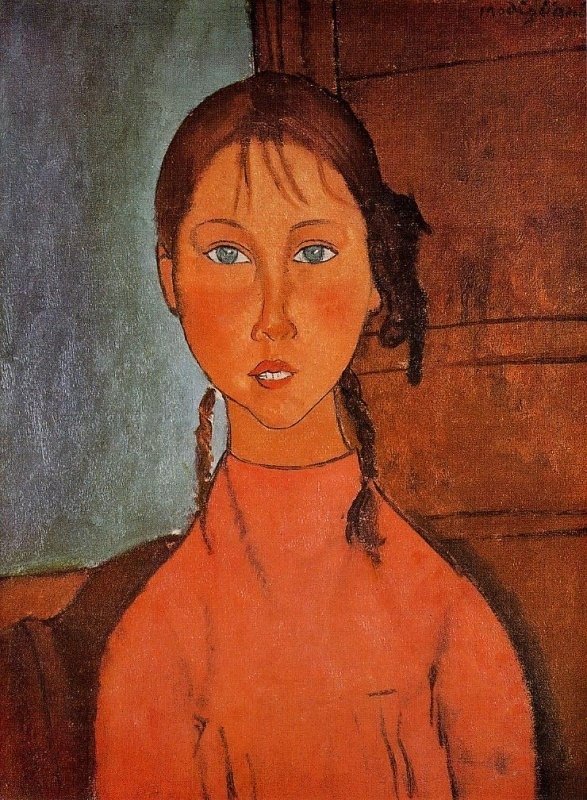 Links: Afrikaans masker;          Rechts: jong meisje met vlechten (1918)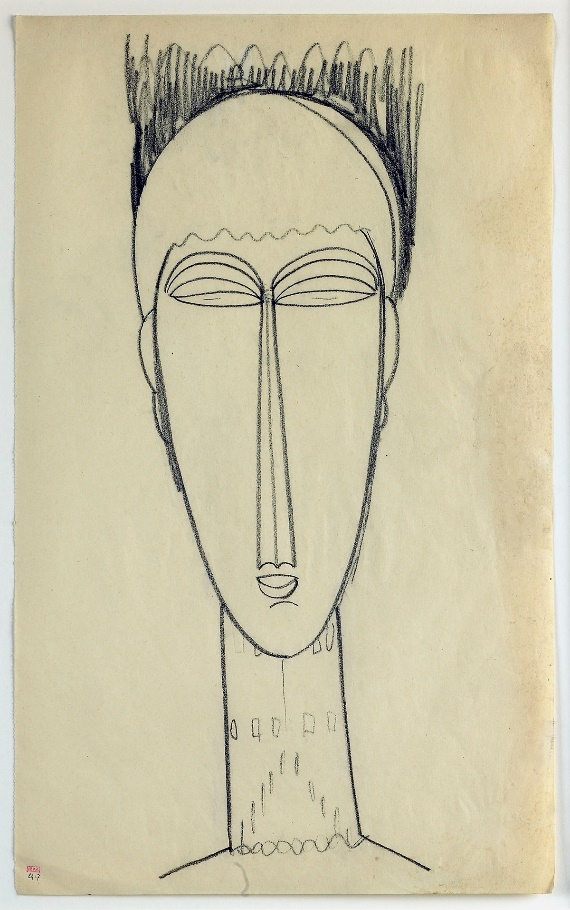 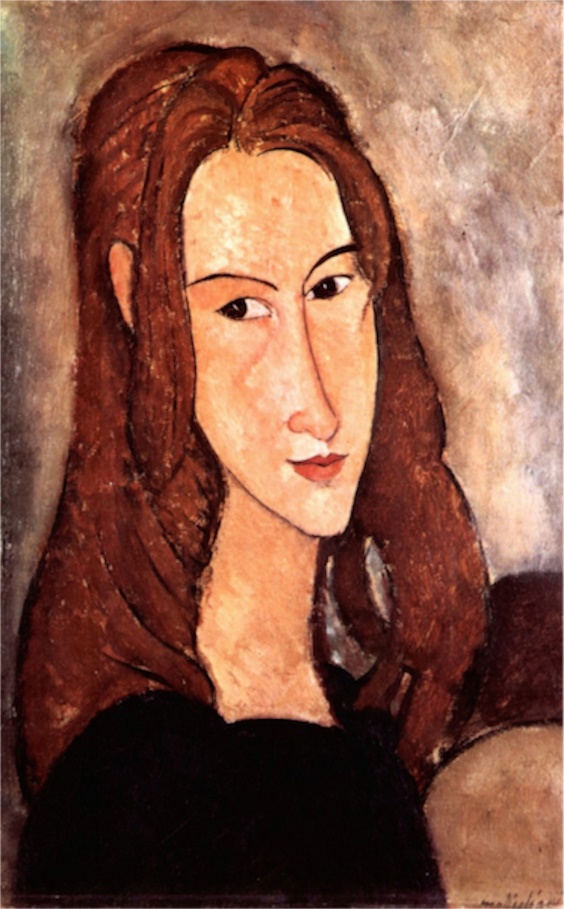 Links: tekening; “Head” (1911); Rechts:   “Jeanne Hébuterne” (Jaar onbekend)Ten slotte: Modigliani’s plaats in de moderne kunstHeeft Modigliani dan zelf grote invloed gehad op andere kunstenaars? Nou nee. Alle “ismen” hebben de schilderkunst op zijn kop gezet. Modigliani’s werk deed dat niet. Hij bleef in de periferie van wat er gaande was. Maar wat telt, is de waardering en belangstelling die zijn werk heeft weten te genereren tot op de dag van vandaag.De dramatiek van Modigliani’s leven tegenover zijn kunstOp zijn veertiende kreeg hij tyfus – een toen zeker dodelijke ziekte. IJlend van de koorts schijnt Modigliani te hebben gefantaseerd over meesterwerken, die hij in musea had gezien en uitgesproken te hebben kunstenaar te willen worden. Gezien zijn zwakke gezondheid, werd dat laatste door zijn moeder toegestaan, nadat hij de tyfus wonderbaarlijk had overwonnen, onder het motto: “Alleen het kunstenaarschap kan hem genezing brengen”. We kennen de dramatiek van zijn dagelijks leven: zijn dronkenschappen, gebruik van drugs, zijn uitspattingen in het uitgaansleven van Parijs in zijn tijd; zijn strijd met zijn zwakke gezondheid, de strijd tegen de fysieke uitputting. Maar nooit vond zijn ongecontroleerde levensstijl zijn weg naar zijn schilderijen.Niets van dat alles is in zijn werken te zien. Alleen sereniteit, eenvoud van vormen, kleuren en het ritme. Wat een contrast met dat verwoestende leven, dat hem ten slotte mee de diepte in sleurde en leidde tot zijn vroege dood.  Het zeer individuele van Modigliani zelf, is misschien wel het zich terug vechten uit alle ellende in zijn schilderwerk; door zich daar ten volle in uit te leven. Maar het schilderen zal zeker voor Modigliani niet dusdanig therapeutisch gewerkt hebben, zoals dat veel later bij Jackson Pollock wel het geval was. (Die schilderde zich letterlijk uit zijn delirium tevoorschijn en kwam al schilderend weer overeind.)Dichter bij Cézanne dan bij van GoghIn die zin staat Modigliani ook dichter bij een Cézanne, dan bij een van Gogh, wiens persoonlijke diepten en depressies wel tot ver in zijn schildertrant wisten door te dringen. De twee levens van ModiglianiDus kunnen we misschien van twee levens spreken. Aan de ene kant Modigliani’s dagelijkse leven met de onophoudelijke persoonlijke dramatiek. En aan de andere kant zijn schilderen, zijn eigen weg zoekend, tussen oude en nieuwe “ismen”, maar altijd zichzelf blijvend: Amadeo Modigliani!Van Modigliani naar Parmigianini, naar HébuterneHet wordt de hoogste tijd om ook eens de blijk op zijn levensgezellin – Jeanne Hébuterne - te richten. Maar eerst het maniërisme…….Hier onder nog een oud “isme”, namelijk het maniërisme: een overdrijving van vormen met bepaalde “manera’s” (maniertjes) aan het eind van de Renaissance in de “Madonna met de lange hals” van Parmigianino (gemaakt in 1535). Zowel Picasso als Modigliani nemen de lang gestrekte hals van het maniërisme van na de Renaissance over, maar elk op zijn eigen wijze. .  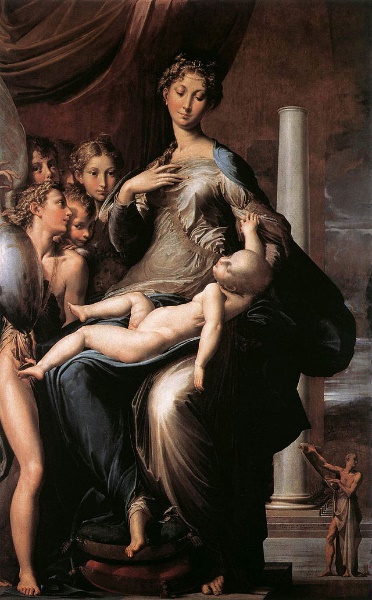 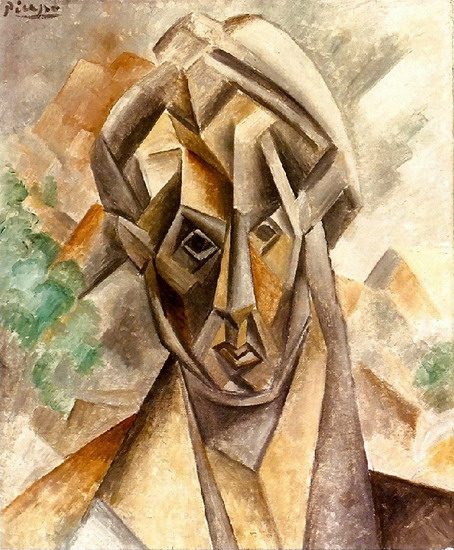 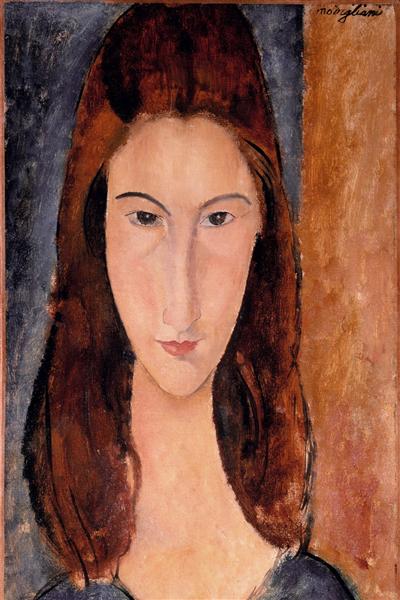 Links: Parmigianino, “Madonna with the long neck” (1535)Midden: Picasso “Head of a woman”, (1909)Rechts: Modigliani’s “Jeanne Hébuterne”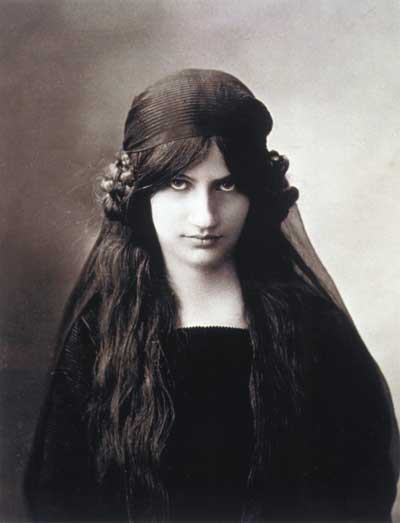 Links: Jeanne Hébuterne, zijn levensgezellin.Rechts: Modigliani schildert haar in 1919, met een maniëristische lange nekAl op jonge leeftijd constateren haar ouders bij haar een bijzondere artistieke begaafdheid. In 1914 betrekt ze een woning in de Parijse kunstenaarswijk Montparnasse en gaat ze studeren aan de particuliere Académie Colarossi. Om wat bij te verdienen is ze regelmatig model voor andere kunstenaars. Een schrijver beschrijft haar in deze periode als “zacht, schuchter, rustig en met ergens iets bijzonders”.In maart 1917 leert de toen bijna negentienjarige studente de veertien jaar oudere Amedeo Modigliani kennen. Ze worden meteen verliefd op elkaar. Modigliani breekt voor haar zijn relatie met de Engelse dichteres en kunstcriticus Béatrice Hastings af en korte tijd later betrekken ze samen een atelier in de Rue de la Grande Chaumière. Jeanne begint ook direct voor hem te poseren.Oorlogsdreiging; vlucht naar Zuid FrankrijkOm aan de dreiging van het Westfront te ontkomen trekken Modigliani en de inmiddels hoogzwangere Hébuterne aan het einde van de Eerste Wereldoorlog, begin 1918, naar Zuid Franrijk. Daar zullen ze een jaar lang veel schilderen en hebben ze een druk sociaal leven met veel vrienden uit de kunstwereld, waaronder Renoir, Picasso, de Chirico en  Derain.In mei 1919 terug naar Parijs met dochter en opnieuw zwangerIn 1919 keren Modigliani en Jeanne terug naar Parijs, samen met hun inmiddels geboren dochter. Jeanne Hébuterne blijkt opnieuw zwanger. Modigliani verlooft zich vervolgens met haar, maar Jeannes streng katholieke ouders willen niets van een huwelijk weten, vanwege Modigliani's reputatie als alcoholicus en drugsgebruiker, maar vooral vanwege zijn Joodse achtergrond. Modigliani erkende zijn dochter echter wel officieel als zijn kind. De huwelijksplannen echter werden vervolgens, los van de weerstand van Jeannes ouders, wreed verstoord toen Modigliani in het najaar een zware vorm van tuberculose bleek te hebben. Zijn gezondheid ging snel achteruit en hij overleed op 24 januari 1920. Een dag later pleegt Jeanne Hébuterne zelfmoord door van de vijfde verdieping uit het raam van een huis te springen. Ze is acht maanden zwanger en eenentwintig jaar oud.Modigliani wordt met veel eerbetoon begraven. Jeanne Hébuterne wordt aanvankelijk ergens anders begraven. Maar in 1930 mag haar lichaam in Modigliani's graf worden bijgezet, nadat haar verbitterde ouders hun weerstand hebben opgegeven. De dochter van Modigliani en Hébuterne, Giovanna (eigenlijk Jeanne, 1918–1984), wordt door Modigliani's zus Margherita in Florence geadopteerd en groeit daar op.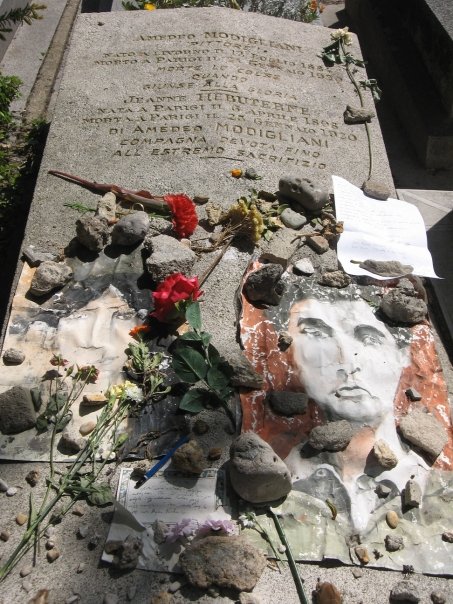 Graf van beiden 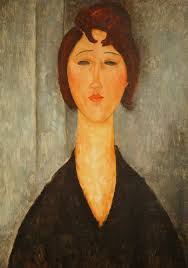 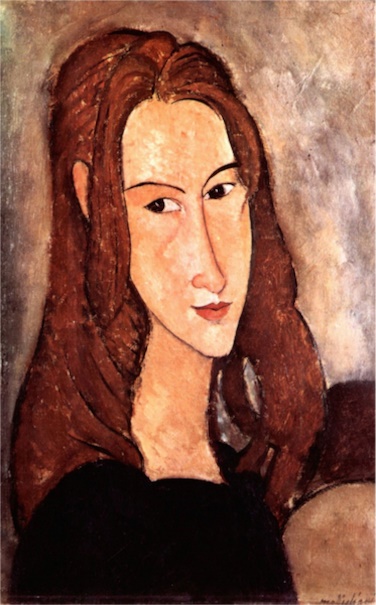 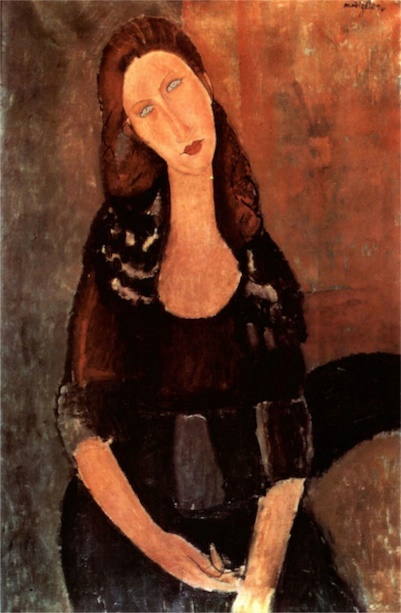 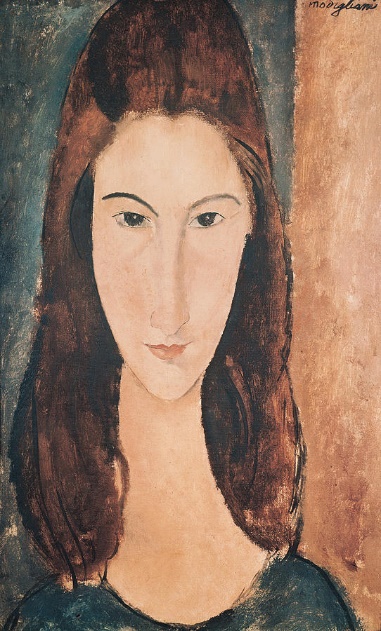 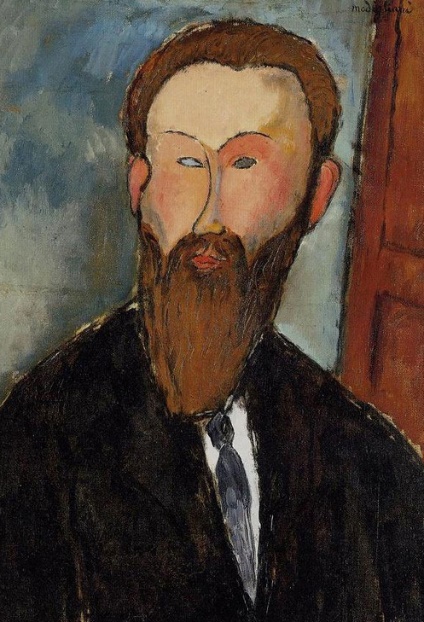 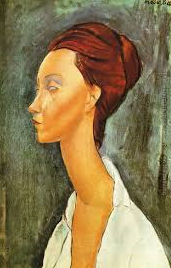 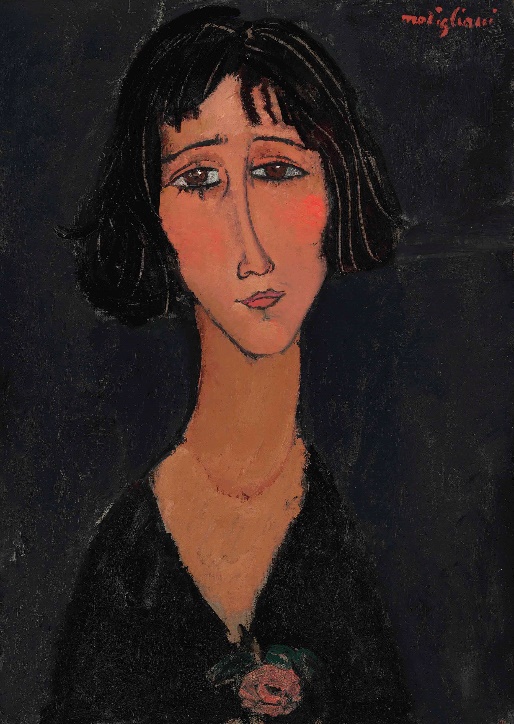 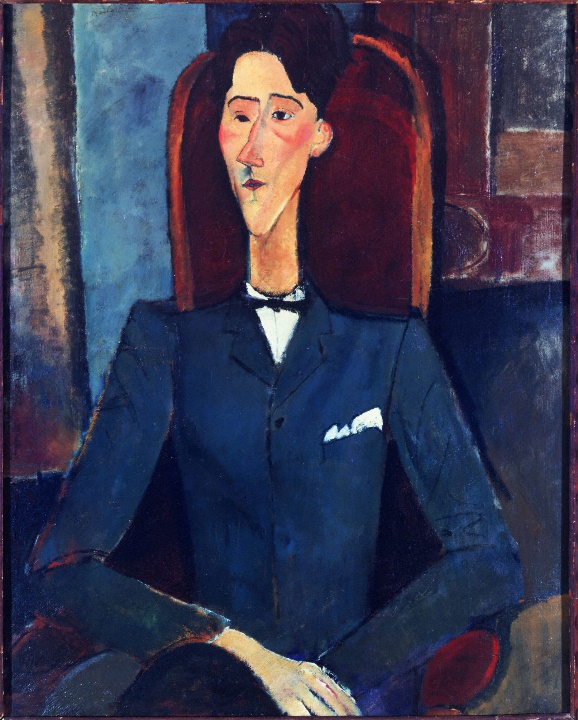 Leerling-opdrachtEn nu – beste leerlingen – wordt het tijd dat jullie aan de slag gaan.Je mag kiezen of je een vrouwenportret schildert zoals Modigligliani gedaan zou hebben met kenmerken:maskerachtig gezichtmaniëristische lange halsmaar je blijft verder bij realisme(Je mag ook proberen een portret van een klasgenoot te schilderen in “Modigiliani-style”.)Òf je kiest voor de weg van Picasso met kenmerken als:een tafereel (portret of landschap) valt uit elkaar in kubistische kleine stukjesJe mag vrijelijk afwijken van wat “normaal” isHier onder zie je enkele voorbeelden van leerlingwerk van klas 12d van de Stichtse Vrije School, herfst 2019, dezelfde les als hier beschreven. Het één na laatste schilderij met de boom is à la Picasso: het landschap met de boom valt uiteen in kleine kubistische brokjes.Het laatste schilderij was het voorbeeld dat ondergetekende maakte als docent van de klas.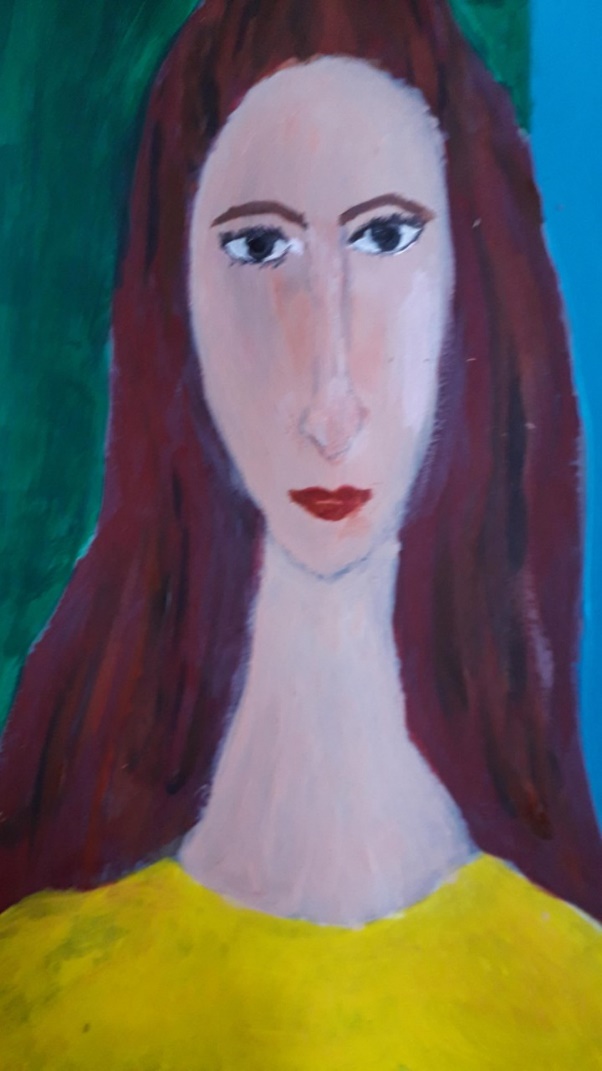 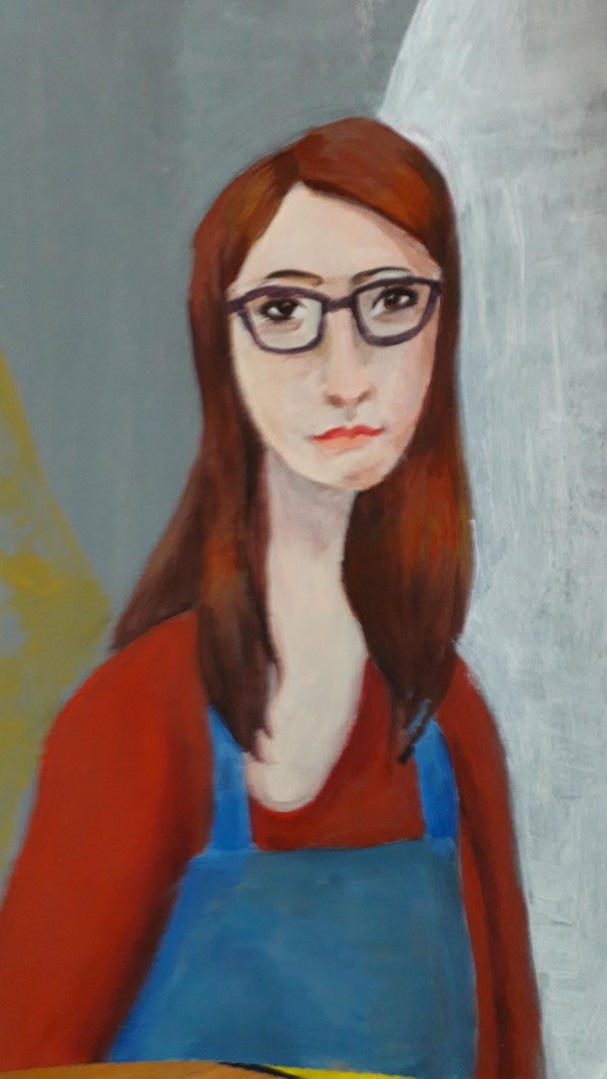 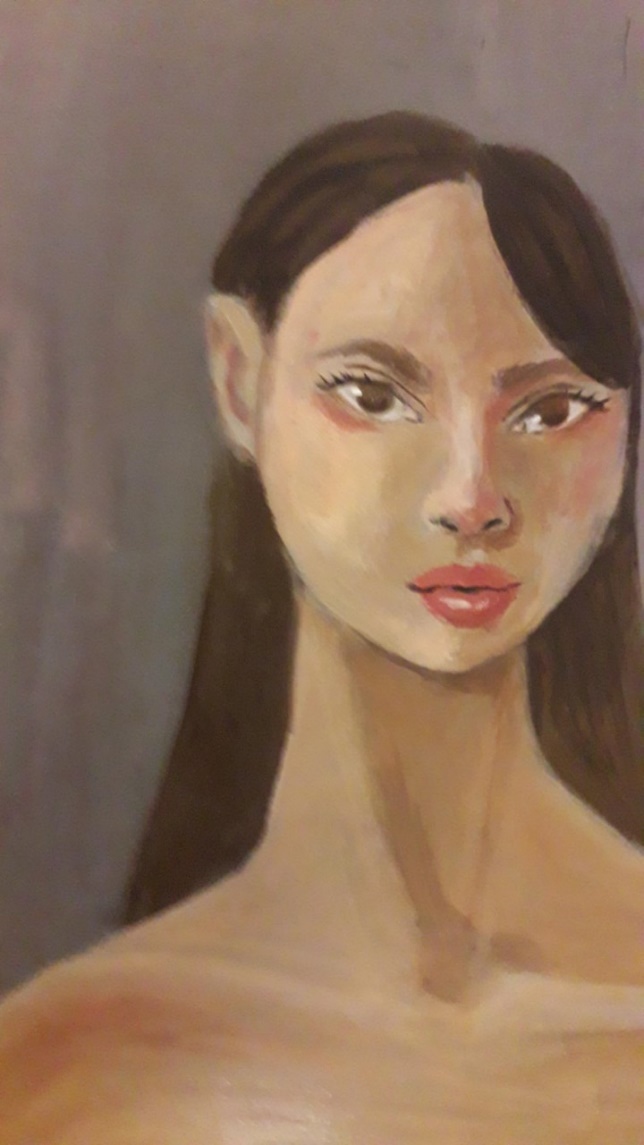 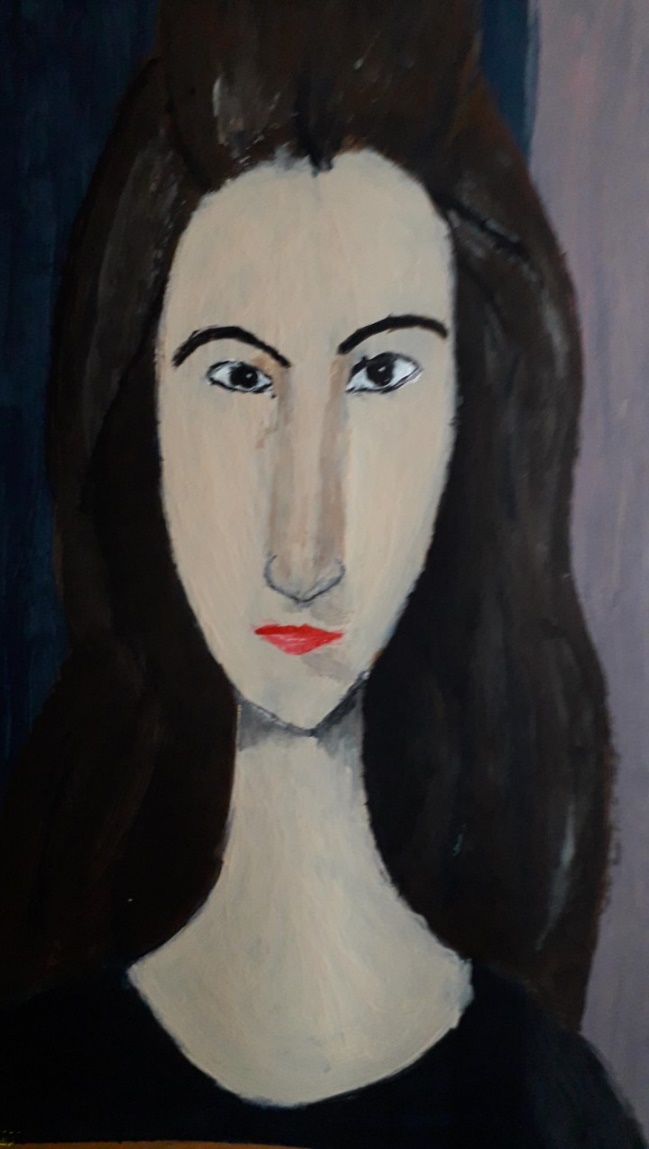 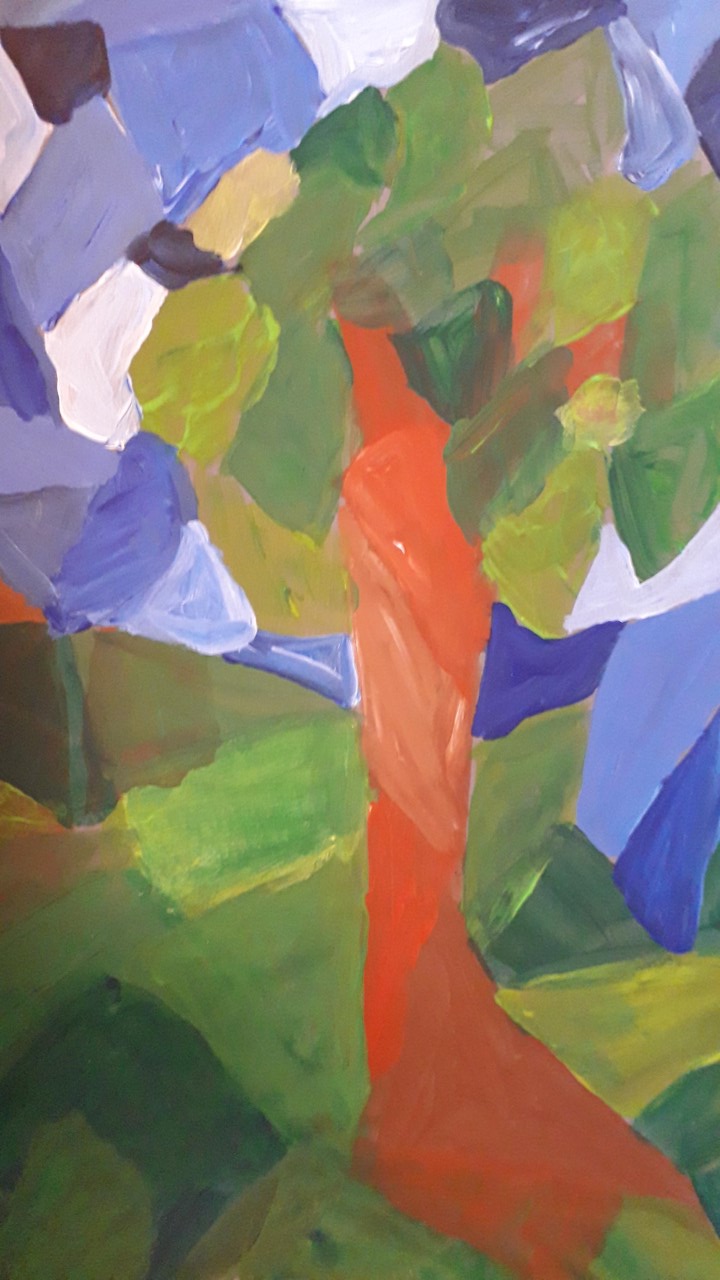 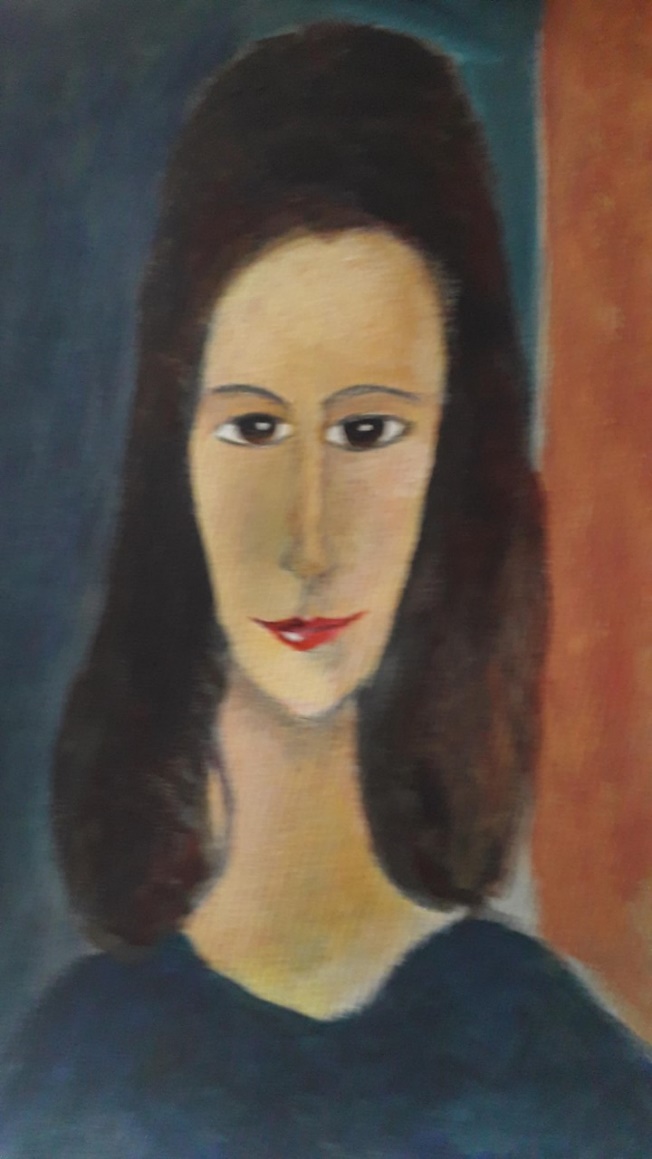 Link naar alle portretten van Modigliani:https://www.facebook.com/watch/?v=1523178954863999 0-0-0-0-0